МУНИЦИПАЛЬНОГО РАЙОНА«ЗАБАЙКАЛЬСКИЙ РАЙОН»РЕШЕНИЕ пгт. Забайкальск28 декабря  2022 года                                                                                № 137 О внесении изменений и дополнений в решение Совета муниципального района «Забайкальский район»  от 29 декабря 2021 года № 41 «Об утверждении  районного бюджета муниципального района «Забайкальский район»на 2022 год и плановый период 2023 и 2024 годов»          В соответствии с Бюджетным Кодексом Российской Федерации  от 31.07.1998г № 145-ФЗ, положением «О бюджетном процессе в муниципальном районе «Забайкальский район», утвержденного решением Совета муниципального района «Забайкальский район» от  22.10.2010г № 139, руководствуясь статьей 24 Устава муниципального района «Забайкальский район»,  Совет муниципального района «Забайкальский район» решил:          1. Внести изменения в решение Совета муниципального района «Забайкальский район» от 29 декабря 2021 года № 41 «Об утверждении  районного бюджета муниципального района «Забайкальский район»на 2022 год и плановый период 2023 и 2024 годов»:          1.1. В пункте 1 решения Совета муниципального района "Забайкальский район" цифры «713 704,8» заменить цифрами «722 230,4», цифры «733 581,5» заменить цифрами «742 107,1».          1.2. В подпункте 1 пункта 1 статьи 1 Приложения к решению Совета муниципального района "Забайкальский район" цифры «713 704,8» заменить цифрами «722 230,4», цифры «527 135,4» заменить цифрами «530 461».          	1.3. В подпункте 2 пункта 1 статьи 1 Приложения к решению Совета муниципального района "Забайкальский район" цифры «733 581,5» заменить цифрами «742 107,1».	1.4.	В абзаце статьи 4 Приложения к решению Совета муниципального района «Забайкальский район» цифры «527 135,4» заменить цифрами «530 461».	1.5. В пункте 4 статьи 5 Приложения к решению Совета муниципального района «Забайкальский район» цифры «20 426» заменить цифрами «20 004,9».	1.6. В пункте 1 статьи 9 Приложения к решению Совета муниципального района «Забайкальский район» цифры «89 144» заменить цифрами «90 657».	1.7. В абзаце «ж» подпункта 2 пункта 1 статьи 9 Приложения к решению Совета муниципального района "Забайкальский район" цифры «1 292» заменить цифрами «1 321,1» с распределением согласно приложению № 15 таблица 5 к настоящему решению Совета.	1.8. В абзаце «л» подпункта 2 пункта 1 статьи 9 Приложения к решению Совета муниципального района "Забайкальский район" цифры «169,7» заменить цифрами «85» с распределением согласно приложению № 15 таблица 8 к настоящему решению Совета.1.9. В абзаце «п» подпункта 2 пункта 1 статьи 9 Приложения к решению Совета муниципального района "Забайкальский район" цифры «5 948,2» заменить цифрами «7 858,6» с распределением согласно приложению № 15 таблица 11 к настоящему решению Совета.1.10. В абзаце «р» подпункта 2 пункта 1 статьи 9 Приложения к решению Совета муниципального района "Забайкальский район" цифры «4 299,2» заменить цифрами «2 622,6».1.11. В пункте 2 статьи 12 цифры «8,9» заменить цифрами «14,1».	1.12. Приложение № 4 изложить в новой редакции (прилагается);1.13. Приложение № 6 изложить в новой редакции (прилагается);1.14. Приложение № 8 изложить в новой редакции (прилагается);1.15. Приложение № 10 изложить в новой редакции (прилагается);          2. Опубликовать (обнародовать) настоящее решение в порядке, установленном Уставом муниципального района «Забайкальский район» и разместить на официальном сайте муниципального района «Забайкальский район» в информационно-телекоммуникационной сети «Интернет» www.zabaikalskadm.ru          3. Настоящее решение вступает в силу на следующий день после официального опубликования (обнародования).Глава муниципального района     «Забайкальский район»                                                             А.В. МочаловОбъем межбюджетных трансфертов, получаемых из других бюджетов бюджетной системы Российской Федерации, в 2022 годуПриложение №6к решению Совета муниципального района «Забайкальский район» от 28 декабря 2022 года №137Приложение №8к решению Совета муниципального района «Забайкальский район» от 28  декабря 2022 года 137Приложение №10к решению Совета муниципального района «Забайкальский район» от 28  декабря 2022 года 137Ведомственная структура расходов районного бюджета на 2022 годПриложение №15к решению Совета муниципального района «Забайкальский район» от 28  декабря 2022 года №137Таблица 5Приложение №15к решению Совета муниципального района «Забайкальский район» от 28 декабря 2022 года №137Таблица 11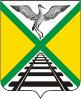 СОВЕТПриложение №4к решению Совета муниципального района «Забайкальский район» от 28 декабря 2022 года № 137Код бюджетной классификации Российской ФедерацииНаименование доходовСумма (тыс. рублей)1232 02 00000 00 0000 000БЕЗВОЗМЕЗДНЫЕ ПОСТУПЛЕНИЯ ОТ ДРУГИХ БЮДЖЕТОВ БЮДЖЕТНОЙ СИСТЕМЫ РОССИЙСКОЙ ФЕДЕРАЦИИв том числе:530 461,02 02 10000 00 0000 150Дотации от других бюджетов бюджетной системы Российской Федерации72 039,22 02 15001 05 0000 150Дотации бюджетам муниципальных районов на выравнивание бюджетной обеспеченности60 162,02 02 15002 05 0000 150Дотации бюджетам муниципальных районов на поддержку мер по обеспечению сбалансированности бюджетов11 827,22 02 19999 00 0000 150Прочие дотации бюджетам муниципальных районов50,02 02 20000 00 0000 150Субсидии бюджетам бюджетной системы Российской Федерации (межбюджетные субсидии)65 145,42 02 25179 05 0000 150Субсидии бюджетам муниципальных районов на проведение мероприятий по обеспечению деятельности советников директора по воспитанию и взаимодействию с детскими общественными объединениями в общеобразовательных организациях219,12 02 25304 05 0000 150Субсидии бюджетам муниципальных районов на организацию бесплатного горячего питания обучающихся, получающих начальное общее образование в государственных и муниципальных образовательных организациях18 719,52 02 25497 05 0000 150Субсидии бюджетам муниципальных районов на реализацию мероприятий по обеспечению жильем молодых семей2 677,52 02 25519 05 0000 150Субсидии бюджетам муниципальных районов на поддержку отрасли культуры17,22 02 29999 05 0000 150Прочие субсидии бюджетам муниципальных районов43 512,12 02 30000 00 0000 150Субвенции бюджетам субъектов Российской Федерации и муниципальных образований344 046,72 02 30024 05 0000 150Субвенции бюджетам муниципальных районов на выполнение передаваемых полномочий субъектов Российской Федерации331 055,92 02 30027 05 0000 150Субвенции бюджетам муниципальных районов на содержание ребенка в семье опекуна и приемной семье, а также вознаграждение, причитающееся приемному родителю12 836,02 02 35120 05 0000 150Субвенции бюджетам муниципальных районов на осуществление полномочий по составлению (изменению) списков кандидатов в присяжные заседатели федеральных судов общей юрисдикции в Российской Федерации154,82 02 40000 00 0000 150Иные межбюджетные трансферты49 229,72 02 40014 05 0000 150Межбюджетные трансферты, передаваемые бюджетам муниципальных районов из бюджетов поселений на осуществление части полномочий по решению вопросов местного значения в соответствии с заключенными соглашениями1 894,02 02 45303 05 0000 150Межбюджетные трансферты бюджетам на ежемесячное денежное вознаграждение за классное руководство педагогическим работникам государственных и муниципальных общеобразовательных организаций18 614,42 02 4555 05 0000 150Межбюджетные трансферты, передаваемые бюджетам муниципальных районов на реализацию мероприятий планов социального развития центров экономического роста субъектов Российской Федерации, входящих в состав Дальневосточного федерального округа20 953,82 02 49999 05 0000 150Прочие межбюджетные трансферты, передаваемые бюджетам муниципальных районов7 767,5Распределение бюджетных ассигнований районного бюджета по разделам, подразделам, целевым статьям (муниципальным программам и непрограммным направлениям деятельности),группам и подгруппам видов расходовклассификации расходов бюджетов на 2022 годНаименование показателяКоды Коды Коды Коды Сумма              (тыс. рублей)Наименование показателяРз ПРЦСРВРСумма              (тыс. рублей)Наименование показателяРз ПРЦСРВРСумма              (тыс. рублей)Общегосударственные вопросы010064 835,5Функционирование высшего должностного лица субъекта Российской Федерации и муниципального образования01021 224,8Муниципальная программа "Совершенствование муниципального управления муниципального района «Забайкальский район» на 2020-2026 годы"0102081 224,8Мероприятие "Обеспечение деятельности Администрации"010208 0 011 224,8Высшее должностное лицо органа местного самоуправления010208 0 01 203001 154,8Расходы на выплату персоналу в целях обеспечения выполнения функций государственными (муниципальными) органами, казенными учреждениями, органами управления государственными внебюджетными фондами010208 0 01 203001001 154,8Расходы на выплату персоналу государственных (муниципальных) органов010208 0 01 203001201 154,8Субсидия в целях софинансирования расходных обязательств бюджета муниципального района "Забайкальский район" по оплате труда работников учреждений бюджетной сферы010208 0 01 S818070,0Расходы на выплату персоналу в целях обеспечения выполнения функций государственными (муниципальными) органами, казенными учреждениями, органами управления государственными внебюджетными фондами010208 0 01 S818010070,0Расходы на выплату персоналу государственных (муниципальных) органов010208 0 01 S818012070,0Функционирование законодательных (представительных) органов государственной власти и представительных органов муниципальных образований 01031 383,3Непрограммная деятельность0103771 383,3Представительный орган муниципального образования010377 0 00 204001 343,3Финансовое обеспечение выполнения функций муниципальных органов010377 0 00 204001 343,3Расходы на выплату персоналу в целях обеспечения выполнения функций государственными (муниципальными) органами, казенными учреждениями, органами управления государственными внебюджетными фондами010377 0 00 204001001 343,3Расходы на выплату персоналу государственных (муниципальных) органов010377 0 00 204001201 343,3Субсидия в целях софинансирования расходных обязательств бюджета муниципального района "Забайкальский район" по оплате труда работников учреждений бюджетной сферы010377 0 00 S818040,0Предоставление субсидий бюджетным, автономным учреждениям и иным некоммерческим организациям010377 0 00 S818010040,0Субсидии бюджетным учреждениям010377 0 00 S818012040,0Функционирование Правительства Российской Федерации, высших  исполнительных органов государственной власти субъекта Российской Федерации, местных администраций010418 021,7Муниципальная программа "Совершенствование муниципального управления муниципального района «Забайкальский район» на 2020-2026 годы"01040818 021,7Мероприятие "Обеспечение деятельности Администрации"010408 0 0117 131,7Финансовое обеспечение выполнения функций муниципальных органов010408 0 01 2040016 246,0Расходы на выплату персоналу в целях обеспечения выполнения функций государственными (муниципальными) органами, казенными учреждениями, органами управления государственными внебюджетными фондами010408 0 01 2040010016 246,0Расходы на выплату персоналу государственных (муниципальных) органов010408 0 01 2040012016 246,0Субсидия в целях софинансирования расходных обязательств бюджета муниципального района "Забайкальский район" по оплате труда работников учреждений бюджетной сферы010408 0 01 S8180885,7Расходы на выплату персоналу в целях обеспечения выполнения функций государственными (муниципальными) органами, казенными учреждениями, органами управления государственными внебюджетными фондами010408 0 01 S8180100885,7Расходы на выплату персоналу государственных (муниципальных) органов010408 0 01 S8180120885,7Мероприятие "Осуществление государственного полномочия в сфере государственного управления охранной труда"010408 0 02 79206276,6Расходы на выплату персоналу в целях обеспечения выполнения функций государственными (муниципальными) органами, казенными учреждениями, органами управления государственными внебюджетными фондами010408 0 02 79206100248,6Расходы на выплату персоналу государственных (муниципальных) органов010408 0 02 79206120248,6Закупка товаров, работ и услуг для государственных (муниципальных) нужд010408 0 02 7920620028,0Иные закупки товаров, работ и услуг для  обеспечения государственных (муниципальных) нужд010408 0 02 7920624028,0Мероприятие "Осуществление государственного полномочия по созданию административных комиссий в Забайкальском крае"010408 0 03 792073,1Закупка товаров, работ и услуг для государственных (муниципальных) нужд010408 0 03 792072001,0Иные закупки товаров, работ и услуг для  обеспечения государственных (муниципальных) нужд010408 0 03 792072401,0Межбюджетные трансферты010408 0 03 792075002,1Субвенции010408 0 03 792075302,1Мероприятие "Осуществление государственных полномочий в сфере государственного управления"010408 0 06 79220610,3Расходы на выплату персоналу в целях обеспечения выполнения функций государственными (муниципальными) органами, казенными учреждениями, органами управления государственными внебюджетными фондами010408 0 06 79220100591,7Расходы на выплату персоналу государственных (муниципальных) органов010408 0 06 79220120591,7Закупка товаров, работ и услуг для государственных (муниципальных) нужд010408 0 06 7922020018,6Иные закупки товаров, работ и услуг для обеспечения государственных (муниципальных)нужд010408 0 06 7922024018,6Судебная система0105154,8Непрограммная деятельность010577154,8Осуществление полномочий по составлению (изменению) списков кандидатов в присяжные заседатели федеральных судов общей юрисдикции010577 0 00 51200154,8Закупка товаров, работ и услуг для государственных (муниципальных) нужд010577 0 00 51200200154,8Иные закупки товаров, работ и услуг для обеспечения государственных (муниципальных)нужд010577 0 00 51200240154,8Обеспечение деятельности финансовых, налоговых и таможенных органов и органов финансового (финансово-бюджетного) надзора01068 660,8Муниципальная программа «Управление муниципальными финансами и муниципальным долгом муниципального района «Забайкальский район» на 2020-2026 годы»0106018 660,8Мероприятие «Обеспечение деятельности Контрольно-ревизионной комиссии»010601 0 04 1 866,4Финансовое обеспечение выполнения функций муниципальных органов010601 0 04 204001 612,0Расходы на выплату персоналу в целях обеспечения выполнения функций государственными (муниципальными) органами, казенными учреждениями, органами управления государственными внебюджетными фондами010601 0 04 204001001 612,0Расходы на выплату персоналу государственных (муниципальных) органов010601 0 04 204001201 612,0Субсидия в целях софинансирования расходных обязательств бюджета муниципального района "Забайкальский район" по оплате труда работников учреждений бюджетной сферы 010601 0 04 S8180254,4Расходы на выплату персоналу в целях обеспечения выполнения функций государственными (муниципальными) органами, казенными учреждениями, органами управления государственными внебюджетными фондами010601 0 04 S8180100254,4Расходы на выплату персоналу государственных (муниципальных) органов010601 0 04 S8180120254,4Мероприятие «Обеспечение деятельности Комитета по финансам муниципального района «Забайкальский район»010601 0 056 794,4Финансовое обеспечение выполнения функций муниципальных органов010601 0 05 204006 539,4Расходы на выплату персоналу в целях обеспечения выполнения функций государственными (муниципальными) органами, казенными учреждениями, органами управления государственными внебюджетными фондами010601 0 05 204001006 539,4Расходы на выплату персоналу государственных (муниципальных) органов010601 0 05 204001206 539,4Субсидия в целях софинансирования расходных обязательств бюджета муниципального района "Забайкальский район" по оплате труда работников учреждений бюджетной сферы010601 0 05 S8180115,0Расходы на выплату персоналу в целях обеспечения выполнения функций государственными (муниципальными) органами, казенными учреждениями, органами управления государственными внебюджетными фондами010601 0 05 S8180100115,0Расходы на выплату персоналу государственных (муниципальных) органов010601 0 05 S8180120115,0Финансовое обеспечение передаваемых государственных полномочий по расчету и предоставлению бюджетам поселений дотаций на выравнивание бюджетной обеспеченности010601 0 05 79205140,0Расходы на выплату персоналу в целях обеспечения выполнения функций государственными (муниципальными) органами, казенными учреждениями, органами управления государственными внебюджетными фондами010601 0 05 79205100140,0Расходы на выплату персоналу государственных (муниципальных) органов010601 0 05 79205120140,0Обеспечение проведения выборов и референдумов01071 200,0Непрограммная деятельность0107771 200,0Проведение выборов главы муниципального образования010777 0 00 020031 200,0Иные бюджетные ассигнования010777 0 00 020038001 200,0Специальные расходы010777 0 00 020038801 200,0Другие общегосударственные вопросы011334 190,1Муниципальная программа «Управление муниципальной собственностью муниципального района «Забайкальский район» (2020-2026 годы)»011302115,2Мероприятие "Осуществление технической паспортизации объектов недвижимости, межевание земельных участков и постановка их на государственный кадастровый учет"011302 0 01 0900164,0Закупка товаров, работ и услуг для государственных (муниципальных) нужд011302 0 01 0900120064,0Иные закупки товаров, работ и услуг для  обеспечения государственных (муниципальных) нужд011302 0 01 0900124064,0Мероприятие "Заключение договоров на проведение оценки рыночной стоимости объектов при проведении аукционов по продаже имущества или заключении договоров аренды"011302 0 02 37,0Закупка товаров, работ и услуг для государственных (муниципальных) нужд011302 0 02 0900120037,0Иные закупки товаров, работ и услуг для  обеспечения государственных (муниципальных) нужд011302 0 02 0900124037,0Мероприятие "Обеспечение защиты, имущественных интересов муниципального района "Забайкальский район" (приобретение многофункционального лазерного дальномера, проведение ежегодной проверки)011302 0 04 0900114,2Закупка товаров, работ и услуг для государственных (муниципальных) нужд011302 0 04 0900120014,2Иные закупки товаров, работ и услуг для  обеспечения государственных (муниципальных) нужд011302 0 04 0900124014,2Непрограммная деятельность011377735,9Представительный орган муниципального образования011377 0 00 19302735,9Учреждения по обеспечению хозяйственного обслуживания011377 0 00 19302735,9Расходы на выплату персоналу в целях обеспечения выполнения функций государственными (муниципальными) органами, казенными учреждениями, органами управления государственными внебюджетными фондами011377 0 00 1930210024,9Расходы на выплаты персоналу казенных учреждений011377 0 00 1930211024,9Закупка товаров, работ и услуг для государственных (муниципальных) нужд011377 0 00 19302200711,0Иные закупки товаров, работ и услуг для  обеспечения государственных (муниципальных) нужд011377 0 00 19302240711,0Муниципальная программа «Управление муниципальными финансами и муниципальным долгом муниципального района «Забайкальский район» на 2020-2026 годы»011301933,6Мероприятие «Обеспечение деятельности Контрольно-ревизионной комиссии»011301 0 04 283,4Учреждения по обеспечению хозяйственного обслуживания011301 0 04 19302283,4Расходы на выплату персоналу в целях обеспечения выполнения функций государственными (муниципальными) органами, казенными учреждениями, органами управления государственными внебюджетными фондами011301 0 04 1930210026,9Расходы на выплаты персоналу казенных учреждений011301 0 04 1930211021,5Расходы на выплату персоналу государственных (муниципальных) органов011301 0 04 193021205,4Закупка товаров, работ и услуг для государственных (муниципальных) нужд011301 0 04 19302200256,1Иные закупки товаров, работ и услуг для  обеспечения государственных (муниципальных) нужд011301 0 04 19302240256,1Иные бюджетные ассигнования011301 0 04 193028000,4Уплата налогов, сборов и иных платежей011301 0 04 193028500,4Мероприятие «Обеспечение деятельности Комитета по финансам муниципального района «Забайкальский район»011301 0 05650,2Финансовое обеспечение выполнение функций муниципальных учреждений011301 0 05 10000630,2Учреждения по обеспечению хозяйственного обслуживания011301 0 05 19302630,2Расходы на выплату персоналу в целях обеспечения выполнения функций государственными (муниципальными) органами, казенными учреждениями, органами управления государственными внебюджетными фондами011301 0 05 1930210095,5Расходы на выплаты персоналу казенных учреждений011301 0 05 1930211095,5Закупка товаров, работ и услуг для государственных (муниципальных) нужд011301 0 05 19302200522,6Иные закупки товаров, работ и услуг для  обеспечения государственных (муниципальных) нужд011301 0 05 19302240522,6Социальное обеспечение и иные выплаты населению011301 0 05 1930230012,0Социальные выплаты гражданам, кроме публичных нормативных социальных выплат011301 0 05 1930232012,0Иные бюджетные ассигнования011301 0 05 193028000,1Уплата налогов, сборов и иных платежей011301 0 05 193028500,1Субсидия в целях софинансирования расходных обязательств бюджета муниципального района "Забайкальский район" по оплате труда работников учреждений бюджетной сферы011301 0 05 S818020,0Расходы на выплату персоналу в целях обеспечения выполнения функций государственными (муниципальными) органами, казенными учреждениями, органами управления государственными внебюджетными фондами011301 0 05 S818010020,0Расходы на выплаты персоналу казенных учреждений011301 0 05 S818011020,0Муниципальная программа "Развитие информационного общества и формирование электронного правительства в муниципальном районе «Забайкальский район»"011304591,2Мероприятие "Замена устаревшего компьютерного оборудования в отраслевых (функциональных) подразделениях Администрации"011304 0 05529,0Замена устаревшего компьютерного оборудования в отраслевых (функциональных) подразделениях Администрации011304 0 05 04514529,0Предоставление субсидий бюджетным, автономным учреждениям и иным некоммерческим организациям011304 0 05 04514600529,0Субсидии бюджетным учреждениям011304 0 05 04514610529,0Мероприятие "Обслуживание и приобретение расходных материалов для оргтехники"011304 0 0662,2Обслуживание и приобретение расходных материалов для оргтехники011304 0 06 0451462,2Предоставление субсидий бюджетным, автономным учреждениям и иным некоммерческим организациям011304 0 06 0451460062,2Субсидии бюджетным учреждениям011304 0 06 0451461062,2Муниципальная программа "Совершенствование муниципального управления муниципального района «Забайкальский район» на 2020-2026 годы"01130831 814,2Мероприятие "Обеспечение деятельности Администрации"011308 0 0131 814,2Финансовое обеспечение выполнение функций муниципальных учреждений011308 0 01 1000030 823,9Учреждения по обеспечению хозяйственного обслуживания011308 0 01 1930230 823,9Расходы на выплату персоналу в целях обеспечения выполнения функций государственными (муниципальными) органами, казенными учреждениями, органами управления государственными внебюджетными фондами011308 0 01 19302100218,8Расходы на выплату персоналу казенных учреждений011308 0 01 19302110191,6Расходы на выплату персоналу государственных (муниципальных) органов011308 0 01 1930212027,2Закупка товаров, работ и услуг для государственных (муниципальных) нужд011308 0 01 19302200960,3Иные закупки товаров, работ и услуг для  обеспечения государственных (муниципальных) нужд011308 0 01 19302240960,3Социальное обеспечение и иные выплаты населению011308 0 01 1930230021,0Социальные выплаты гражданам, кроме публичных нормативных социальных выплат011308 0 01 1930232021,0Предоставление субсидий бюджетным, автономным учреждениям и иным некоммерческим организациям011308 0 01 1930260029 604,4Субсидии бюджетным учреждениям011308 0 01 1930261029 604,4Иные бюджетные ассигнования011308 0 01 1930280019,4Уплата налогов, сборов и иных платежей011308 0 01 1930285019,4Субсидия в целях софинансирования расходных обязательств бюджета муниципального района "Забайкальский район" по оплате труда работников учреждений бюджетной сферы011308 0 01 S8180990,3Расходы на выплату персоналу в целях обеспечения выполнения функций государственными (муниципальными) органами, казенными учреждениями, органами управления государственными внебюджетными фондами011308 0 01 S8180100210,3Расходы на выплаты персоналу казенных учреждений011308 0 01 S8180110210,3Предоставление субсидий бюджетным, автономным учреждениям и иным некоммерческим организациям011308 0 01 S8180600780,0Субсидии бюджетным учреждениям011308 0 01 S8180610780,0Национальная безопасность и правоохранительная деятельность03008 114,9Защита населения и территории от  чрезвычайных ситуаций природного и техногенного характера, гражданская оборона03098 004,9Муниципальная программа "Совершенствование муниципального управления муниципального района «Забайкальский район» на 2020-2026 годы"0309084 208,2Мероприятие "Обеспечение деятельности Администрации"030908 0 014 208,2Финансовое обеспечение выполнение функций муниципальных учреждений030908 0 01 100003 805,5Учреждения по обеспечению хозяйственного обслуживания030908 0 01 193023 805,5Предоставление субсидий бюджетным, автономным учреждениям и иным некоммерческим организациям030908 0 01 193026003 805,5Субсидии бюджетным учреждениям030908 0 01 193026103 805,5Субсидия в целях софинансирования расходных обязательств бюджета муниципального района "Забайкальский район" по оплате труда работников учреждений бюджетной сферы030908 0 01 S8180402,7Предоставление субсидий бюджетным, автономным учреждениям и иным некоммерческим организациям030908 0 01 S8180600402,7Субсидии бюджетным учреждениям030908 0 01 S8180610402,7Муниципальная программа "Защита населения и территорий от чрезвычайных ситуаций, обеспечение пожарной безопасности и безопасности людей на водных объектах на 2020-2026 годы"030913778,1Мероприятие "Участие в предупреждении и ликвидации последствий чрезвычайных ситуаций в границах поселений"030913 0 03778,1Участие в предупреждении и ликвидации последствий чрезвычайных ситуаций в границах поселений030913 0 03 42180778,1Межбюджетные трансферты030913 0 03 42180500524,70Иные межбюджетные трансферты030913 0 03 42180540524,70Предоставление субсидий бюджетным, автономным учреждениям и иным некоммерческим организациям030913 0 03 42180600253,40Субсидии бюджетным учреждениям030913 0 03 42180610253,40Непрограммная деятельность0309773018,6Резервные фонды исполнительных органов государственной власти субъекта Российской Федерации030977 0 00 007043018,6Межбюджетные трансферты030977 0 00 007045003018,6Иные межбюджетные трансферты030977 0 00 007045403018,6Защита населения и территории от чрезвычайных ситуаций природного и техногенного характера, пожарная безопасность031040,0Непрограммная деятельность03107740,0Предупреждение и ликвидация последствий чрезвычайных ситуаций и стихийных бедствий природного и техногенного характера031077 0 00 0921840,0Предоставление субсидий бюджетным, автономным учреждениям и иным некоммерческим организациям031077 0 00 0921860040,0Субсидии бюджетным учреждениям031077 0 00 0921861040,0Другие вопросы в области национальной безопасности и правоохранительной деятельности031470,0Муниципальная программа "Профилактика терроризма и экстремизма, а также минимизация и (или) ликвидация последствий проявлений терроризма и экстремизма, а также противодействия идеологии терроризма на территории муниципального района "Забайкальский район" на 2020-2026 годы"03141540,0Мероприятие " Укрепление и культивирование в молодежной среде атмосферы межэтнического согласия и толерантности"031415 0 05 40,0Предоставление субсидий бюджетным, автономным учреждениям и иным некоммерческим организациям031415 0 05 0452060040,0Субсидии бюджетным учреждениям031415 0 05 0452061040,0Муниципальная программа "Профилактика правонарушений на территории муниципального района "Забайкальский район" на 2020-2026 годы"03142230,0Мероприятие "Проведение акции "Новогодняя елка желаний" для детей, состоящих на профилактическом учете КДНиЗП"031422 0 0130,0Проведение акции "Новогодняя елка желаний" для детей, состоящих на профилактическом учете КДНиЗП031422 0 01 0453030,0Закупка товаров, работ и услуг для государственных (муниципальных) нужд031422 0 01 0453020030,0Иные закупки товаров, работ и услуг для обеспечения государственных  (муниципальных) нужд031422 0 01 0453024030,0Национальная  экономика040026 449,0Сельское хозяйство и рыболовство04052 430,7Муниципальная программа «Управление муниципальной собственностью муниципального района «Забайкальский район» (2020-2026 годы)»04050285,0Мероприятие "Предоставление субсидий сельским поселениям на проведение кадастровых работ по образованию земельных участков, занятых скотомогильниками (биометрическими ямами), и на изготовление технических планов на бесхозяйственные скотомогильники (биометрические ямы)040502 0 03 85,0Межбюджетные трансферты040502 0 03 S726750085,0Субсидия040502 0 03 S726752085,0Непрограммная деятельность0405772 345,7Организация мероприятий при осуществлении деятельности по обращению с животными без владельцев040577 Д 02 772651 829,8Закупка товаров, работ и услуг для государственных (муниципальных) нужд040577 Д 02 772652001 829,8Иные закупки товаров, работ и услуг для обеспечения государственных  (муниципальных) нужд040577 Д 02 772652401 829,8Осуществление государственных полномочий по организации мероприятий при осуществлении деятельности по обращению с животными без владельцев040577 Д 02 7926595,9Расходы на выплату персоналу в целях обеспечения выполнения функций государственными (муниципальными) органами, казенными учреждениями, органами управления государственными внебюджетными фондами040577 Д 02 7926510095,9Расходы на выплату персоналу государственных (муниципальных) органов040577 Д 02 7926512095,9Организация мероприятий при осуществлении деятельности по обращению с животными без владельцев (местный бюджет)040577 0 00 07265420,0Предоставление субсидий бюджетным, автономным учреждениям и иным некоммерческим организациям040577 0 00 07265600420,0Субсидии бюджетным учреждениям040577 0 00 07265610420,0Дорожное хозяйство (дорожные фонды)040923 140,1Муниципальная программа "Развитие транспортной системы муниципального района "Забайкальский район"04091423 140,1Подпрограмма "Развитие дорожного хозяйства муниципального района "Забайкальский район"040914 323 140,1Мероприятие "Ремонт дорожного покрытия автодорог в сельских поселениях района"040914 3 01 23 140,1Предоставление субсидий бюджетным, автономным учреждениям и иным некоммерческим организациям040914 3 01 045176004 910,8Субсидии бюджетным учреждениям040914 3 01 045176104 910,8Межбюджетные трансферты040914 3 01 045175004 438,9Иные межбюджетные трансферты040914 3 01 045175404 438,9Субсидия на строительство, реконструкцию, капитальных ремонт и ремонт автомобильных дорог общего пользования местного назначения и искусственных сооружений на них (включая разработку проектной документации и проведение необходимых экспертиз)040914 3 01 S431713 790,4Межбюджетные трансферты040914 3 01 S431750013 790,4Субсидия040914 3 01 S431752013 790,4Другие вопросы в области национальной экономики0412878,2Муниципальная программа "Муниципальное регулирование территориального развития муниципального района «Забайкальский район»"041210878,2Подпрограмма «Территориальное планирование и обеспечение градостроительной деятельности»041210 4878,2Мероприятие "Внесение изменений в генеральный план сельских поселений"041210 4 04 878,2Межбюджетные трансферты041210 4 04 43381500878,2Иные межбюджетные трансферты041210 4 04 43381540878,2Жилищно-коммунальное хозяйство050042 905,6Жилищное хозяйство0501276,0Непрограммная деятельность050177276,0Осуществление переданных полномочий в соответствии с жилищном законодательством050177 0 00 48400276,0Межбюджетные трансферты050177 0 00 48400500276,0Иные межбюджетные трансферты050177 0 00 48400540276,0Коммунальное хозяйство050219 807,8Муниципальная программа "Муниципальное регулирование территориального развития муниципального района «Забайкальский район»"05021019 807,8Подпрограмма "Модернизация объектов коммунальной инфраструктуры"050210 2 19 807,8Мероприятие "Модернизация объектов теплоэнергетики и капитальный ремонт объектов коммунальной инфраструктуры, находящихся в муниципальной собственности"050210 2 01 S490518 486,7Межбюджетные трансферты050210 2 01 S490550018 486,7Субсидия050210 2 01 S490552018 486,7Мероприятие "Осуществление переданных полномочий по организации в границах поселений тепло-, и водоснабжения населения, водоотведения, снабжения населения топливом"050210 2 06 045101 321,1Межбюджетные трансферты050210 2 06 045105001 321,1Иные межбюджетные трансферты050210 2 06 045105401 321,1Благоустройство050322 821,8Муниципальная программа "Развитие транспортной системы муниципального района "Забайкальский район"05031420 953,8Подпрограмма "Развитие дорожного хозяйства муниципального района "Забайкальский район"050314 320 953,8Мероприятие "Реализация проекта "1000" дворов в рамках Плана экономического роста Забайкальского края"050314 3 0620 953,8Межбюджетные трансферты050314 3 06 5505050020 953,8Иные межбюджетные трансферты050314 3 06 5505054020 953,8Непрограммная деятельность0503771 868,0Осуществление переданных полномочий по организации сбора и вывоза бытовых отходов050377 0 00 46004960,0Межбюджетные трансферты050377 0 00 46004500960,0Иные межбюджетные трансферты050377 0 00 46004540960,0Осуществление переданных полномочий по организации ритуальных услуг и содержание мест захоронения050377 0 00 46005908,0Межбюджетные трансферты050377 0 00 46005500908,0Иные межбюджетные трансферты050377 0 00 46005540908,0Образование0700546 530,0Дошкольное образование0701154 378,1Муниципальная программа "Развитие дошкольного образования в муниципальном районе «Забайкальский район»(2020-2026 годы)"070117154 378,1Мероприятие "Реализация основных общеобразовательных программ дошкольного образования"070117 0 01152 796,9Финансовое обеспечение выполнение функций муниципальных учреждений070117 0 01 1000046 670,1Муниципальные дошкольные образовательные учреждения070117 0 01 1420046 670,1Предоставление субсидий бюджетным, автономным учреждениям и иным некоммерческим организациям070117 0 01 1420060046 670,1Субсидии бюджетным учреждениям070117 0 01 1420061046 670,1Субсидия в целях софинансирования расходных обязательств бюджета муниципального района "Забайкальский район" по оплате труда работников учреждений бюджетной сферы070117 0 01 S81802 856,0Предоставление субсидий бюджетным, автономным учреждениям и иным некоммерческим организациям070117 0 01 S81806002 856,0Субсидии бюджетным учреждениям070117 0 01 S81806102 856,0Обеспечение государственных гарантий реализации прав на получение общедоступного и бесплатного дошкольного образования в муниципальных дошкольных образовательных организациях, общедоступного и бесплатного дошкольного, начального общего, основного общего, среднего общего образования в муниципальных общеобразовательных организациях, обеспечение дополнительного образования детей в муниципальных общеобразовательных организациях070117 0 01 71201103 270,8Предоставление субсидий бюджетным, автономным учреждениям и иным некоммерческим организациям070117 0 01 71201600103 270,8Субсидии бюджетным учреждениям070117 0 01 71201610103 270,8Мероприятие "Проведение текущего ремонта зданий и сооружений муниципальных дошкольных образовательных учреждений070117 0 031 287,0Финансовое обеспечение выполнение функций муниципальных учреждений070117 0 03 100001 287,0Муниципальные дошкольные образовательные учреждения070117 0 03 142001 287,0Предоставление субсидий бюджетным, автономным учреждениям и иным некоммерческим организациям070117 0 03 142006001 287,0Субсидии бюджетным учреждениям070117 0 03 142006101 287,0Мероприятие "Проведение оздоровления детей"070117 0 05159,5Финансовое обеспечение выполнение функций муниципальных учреждений070117 0 05 10000159,5Муниципальные дошкольные образовательные учреждения070117 0 05 14200159,5Предоставление субсидий бюджетным, автономным учреждениям и иным некоммерческим организациям070117 0 05 14200600159,5Субсидии бюджетным учреждениям070117 0 05 14200610159,5Мероприятие "Дополнительная мера социальной поддержки отдельной категории граждан Российской Федерации в виде невзимания платы за присмотр и уход за их детьми, осваивающимими образовательные программы в муниципальных дошкольных образовательных организациях Забайкальского края"070117 0 10134,7Финансовое обеспечение выполнение функций муниципальных учреждений070117 0 10 10000134,7Муниципальные дошкольные образовательные учреждения070117 0 10 71231134,7Предоставление субсидий бюджетным, автономным учреждениям и иным некоммерческим организациям070117 0 10 71231600134,7Субсидии бюджетным учреждениям070117 0 10 71231610134,7Общее образование0702353 491,1Муниципальная программа "Совершенствование муниципального управления муниципального района «Забайкальский район»" на 2020-2026 годы"0702082 902,4Мероприятие "Обеспечение деятельности Администрации"070208 0 012 902,4Финансовое обеспечение выполнение функций муниципальных учреждений070208 0 01 100002 902,4Учреждения по обеспечению хозяйственного обслуживания070208 0 01 193022 902,4Расходы на выплату персоналу в целях обеспечения выполнения функций государственными (муниципальными) органами, казенными учреждениями, органами управления государственными внебюджетными фондами070208 0 01 193021002 902,4Расходы на выплаты персоналу казенных учреждений070208 0 01 193021102 902,4Муниципальная программа «Управление муниципальными финансами и муниципальным долгом муниципального района «Забайкальский район» на 2020-2026 годы»070201328,9Мероприятие «Обеспечение деятельности Комитета по финансам муниципального района «Забайкальский район»070201 0 05328,9Финансовое обеспечение выполнение функций муниципальных учреждений070201 0 05 10000328,9Учреждения по обеспечению хозяйственного обслуживания070201 0 05 19302328,9Расходы на выплату персоналу в целях обеспечения выполнения функций государственными (муниципальными) органами, казенными учреждениями, органами управления государственными внебюджетными фондами070201 0 05 19302100328,9Расходы на выплаты персоналу казенных учреждений070201 0 05 19302110328,9Муниципальная программа "Развитие общего образования в муниципальном районе "Забайкальский район" (2020-2026 годы)"070218350 259,8Мероприятие "Обеспечение государственных гарантий реализации прав на получение услуг общего образования"070218 0 01311 214,7Финансовое обеспечение выполнение функций муниципальных учреждений070218 0 01 1000072 632,2Муниципальные общеобразовательные учреждения070218 0 01 1421072 632,2Предоставление субсидий бюджетным, автономным учреждениям и иным некоммерческим организациям070218 0 01 1421060072 632,2Субсидии бюджетным учреждениям070218 0 01 1421061048 728,7Субсидии автономным учреждениям070218 0 01 1421062023 903,5Обеспечение выплат районных коэффициентов и процентных надбавок за стаж работы в районах Крайнего Севера и приравненных к ним местностях, а также остальных районах Севера, где установлены районные коэффициенты к ежемесячному денежному вознаграждению070218 0 01 710302 487,7Предоставление субсидий бюджетным, автономным учреждениям и иным некоммерческим организациям070218 0 01 710306002 487,7Субсидии бюджетным учреждениям070218 0 01 710306101 664,6Субсидии автономным учреждениям070218 0 01 71030620823,1Ежемесячное денежное вознаграждение за классное руководство педагогическим работникам государственных и муниципальных общеобразовательных организаций070218 0 01 5303018 614,4Предоставление субсидий бюджетным, автономным учреждениям и иным некоммерческим организациям070218 0 01 5303060018 614,4Субсидии бюджетным учреждениям070218 0 01 5303061012 443,9Субсидии автономным учреждениям070218 0 01 530306206 170,5Обеспечение государственных гарантий реализации прав на получение общедоступного и бесплатного дошкольного образования в муниципальных дошкольных образовательных организациях, общедоступного и бесплатного дошкольного, начального общего, основного общего, среднего общего образования в муниципальных общеобразовательных организациях, обеспечение дополнительного образования детей в муниципальных общеобразовательных организациях070218 0 01 71201213 145,0Предоставление субсидий бюджетным, автономным учреждениям и иным некоммерческим организациям070218 0 01 71201600213 145,0Субсидии бюджетным учреждениям070218 0 01 71201610127 667,9Субсидии автономным учреждениям070218 0 01 7120162085 477,1Субсидия в целях софинансирования расходных обязательств бюджета муниципального района "Забайкальский район" по оплате труда работников учреждений бюджетной сферы070218 0 01 S81804 335,4Предоставление субсидий бюджетным, автономным учреждениям и иным некоммерческим организациям070218 0 01 S81806004 335,4Субсидии бюджетным учреждениям070218 0 01 S81806103 259,3Субсидии автономным учреждениям070218 0 01 S81806201 076,1Мероприятие "Организация обеспечения бесплатным питанием детей из малоимущих семей, обучающихся в муниципальных общеобразовательных организациях"070218 0 052 008,1Обеспечение бесплатным питанием детей из малоимущих семей, обучающихся в муниципальных общеобразовательных организациях Забайкальского края070218 0 05 712182 008,1Предоставление субсидий бюджетным, автономным учреждениям и иным некоммерческим организациям070218 0 05 712186002 008,1Субсидии бюджетным учреждениям070218 0 05 712186101 646,6Субсидии автономным учреждениям070218 0 05 71218620361,5Мероприятие "Создание современной образовательной инфраструктуры организаций общего образования» (текущий ремонт)"070218 0 074 275,3Предоставление субсидий бюджетным, автономным учреждениям и иным некоммерческим организациям070218 0 07 142106004 275,3Субсидии бюджетным учреждениям070218 0 07 142106103 735,3Субсидии автономным учреждениям070218 0 07 14210620540,0Мероприятие "Проведение капитального ремонта зданий и сооружений образовательных организаций, достигших высокой степени износа"070218 0 088 502,8Предоставление субсидий бюджетным, автономным учреждениям и иным некоммерческим организациям070218 0 08 142106008 502,8Субсидии бюджетным учреждениям070218 0 08 142106101 206,6Субсидии автономным учреждениям070218 0 08 142106207 296,2Мероприятие "Организация бесплатного горячего питания обучающихся, получающих начальное общее образование в государственных и муниципальных образовательных организациях"070218 0 1918 908,6Предоставление субсидий бюджетным, автономным учреждениям и иным некоммерческим организациям070218 0 19 L304060018 908,6Субсидии бюджетным учреждениям070218 0 19 L304061011 187,2Субсидии автономным учреждениям070218 0 19 L30406207 721,4Мероприятие "Обеспечение бесплатным питанием детей с ОВЗ"070218 0 211 638,0Предоставление субсидий бюджетным, автономным учреждениям и иным некоммерческим организациям070218 0 21 045316001 638,0Субсидии бюджетным учреждениям070218 0 21 045316101 399,1Субсидии автономным учреждениям070218 0 21 04531620238,9Мероприятие "Создание условий по организации бесплатного горячего питания обучающихся, получающих начальное общее образование в муниципальных образовательных организациях"070218 0 221 986,9Предоставление субсидий бюджетным, автономным учреждениям и иным некоммерческим организациям070218 0 22 714446001 986,9Субсидии бюджетным учреждениям070218 0 22 714446101 986,9Мероприятие "Устройство наружных сетей канализации МОУ СОШ № 2"070218 0 231 444,5Устройство наружных сетей канализации МОУ СОШ № 2070218 0 23 045336001 444,5Субсидии бюджетным учреждениям070218 0 23 045336101 444,5Мероприятие "Дополнительная мера социальной поддержки отдельной категории граждан Российской Федерации в виде обеспечения льготным питанием их детей, обучающихся в 5-11 классах в муниципальных общеобразовательных организациях Забайкальского края"070218 0 2499,6Учреждения по обеспечению хозяйственного обслуживания070218 0 24 7121999,6Предоставление субсидий бюджетным, автономным учреждениям и иным некоммерческим организациям070218 0 24 7121960099,6Субсидии бюджетным учреждениям070218 0 24 7121961091,8Субсидии автономным учреждениям070218 0 24 712196207,8Мероприятие "Проведение мероприятий по обеспечению деятельности советника директора по воспитанию и взаимодействию с детскими общественными объединениями в муниципальных общеобразовательных организациях"070218 0 ЕВ181,3Учреждения по обеспечению хозяйственного обслуживания070218 0 ЕВ 5179F181,3Предоставление субсидий бюджетным, автономным учреждениям и иным некоммерческим организациям070218 0 ЕВ 5179F600181,3Субсидии бюджетным учреждениям070218 0 ЕВ 5179F610130,4Субсидии автономным учреждениям070218 0 ЕВ 5179F62050,9Дополнительное образование детей070328 785,7Муниципальная программа "Развитие дополнительного образования муниципального района "Забайкальский район" (2020-2026 годы)"07031928 785,7Мероприятие "Организация предоставления услуг дополнительного образования детей"070319 0 0115 899,0Финансовое обеспечение выполнение функций муниципальных учреждений070319 0 01 1000015 048,6Муниципальные учреждения дополнительного образования070319 0 01 1423015 048,6Предоставление субсидий бюджетным, автономным учреждениям и иным некоммерческим организациям070319 0 01 1423060015 048,6Субсидии бюджетным учреждениям070319 0 01 1423061015 048,6Субсидия в целях софинансирования расходных обязательств бюджета муниципального района "Забайкальский район" по оплате труда работников учреждений бюджетной сферы070319 0 01 S8180850,4Предоставление субсидий бюджетным, автономным учреждениям и иным некоммерческим организациям070319 0 01 S8180600850,4Субсидии бюджетным учреждениям070319 0 01 S8180610850,4Мероприятие "Реализация Закона Забайкальского края  "Об отдельных вопросах в сфере образования" в части увеличения тарифной ставки (должностного оклада) на 25 процентов в поселках городского типа (рабочих поселках) (кроме  педагогических работников муниципальных общеобразовательных учреждений)"070319 0 02 1 006,1Реализация Закона Забайкальского края  "Об отдельных вопросах в сфере образования" в части увеличения тарифной ставки (должностного оклада) на 25 процентов в поселках городского типа (рабочих поселках) (кроме  педагогических работников муниципальных общеобразовательных учреждений)070319 0 02 S11011 006,1Предоставление субсидий бюджетным, автономным учреждениям и иным некоммерческим организациям070319 0 02 S11016001 006,1Субсидии бюджетным учреждениям070319 0 02 S11016101 006,1Мероприятие "Проведение капитального ремонта зданий и сооружений МУДО, достигших высокой степени износа"070319 0 03728,0Предоставление субсидий бюджетным, автономным учреждениям и иным некоммерческим организациям070319 0 03 14230600728,0Субсидии бюджетным учреждениям070319 0 03 14230610728,0Мероприятие "Проведение текущего ремонта зданий и сооружений МУДО"070319 0 04430,7Предоставление субсидий бюджетным, автономным учреждениям и иным некоммерческим организациям070319 0 04 14230600430,7Субсидии бюджетным учреждениям070319 0 04 14230610430,7Мероприятие "Обеспечение функционирования модели персонифицированного финансирования дополнительного образования детей"070319 0 0910 721,9Субсидия в целях софинансирования расходных обязательств бюджета муниципального района "Забайкальский район" по оплате труда работников учреждений бюджетной сферы070319 0 09 142308 981,6Предоставление субсидий бюджетным, автономным учреждениям и иным некоммерческим организациям070319 0 09 142306008 981,6Субсидии бюджетным учреждениям070319 0 09 142306108 981,6Субсидия в целях софинансирования расходных обязательств бюджета муниципального района "Забайкальский район" по оплате труда работников учреждений бюджетной сферы (дополнительное образование персонифицированный)070319 0 09 S81801 740,3Предоставление субсидий бюджетным, автономным учреждениям и иным некоммерческим организациям070319 0 09 S81806001 740,3Субсидии бюджетным учреждениям070319 0 09 S81806101 740,3Молодежная политика 07076 884,0Муниципальная программа "Развитие дополнительного образования муниципального района "Забайкальский район" (2020-2026 годы)"0707196 884,0Мероприятие "Обеспечение комплекса мероприятий по организации отдыха и оздоровления детей"070719 0 064 084,6Финансовое обеспечение выполнение функций муниципальных учреждений070719 0 06 100003 886,1Предоставление субсидий бюджетным, автономным учреждениям и иным некоммерческим организациям070719 0 06 14210600548,3Субсидии бюджетным учреждениям070719 0 06 14210610529,2Субсидии автономным учреждениям070719 0 06 1421062019,1Муниципальные учреждения дополнительного образования070719 0 06 143203 337,8Предоставление субсидий бюджетным, автономным учреждениям и иным некоммерческим организациям070719 0 06 143206003 337,8Субсидии бюджетным учреждениям070719 0 06 143206103 337,8Субсидия в целях софинансирования расходных обязательств бюджета муниципального района "Забайкальский район" по оплате труда работников учреждений бюджетной сферы (дополнительное образование персонифицированный)070719 0 06 S8180198,5Предоставление субсидий бюджетным, автономным учреждениям и иным некоммерческим организациям070719 0 06 S8180600198,5Субсидии бюджетным учреждениям070719 0 06 S8180610198,5Реализация переданных полномочий по обеспечению отдыха, организации и обеспечению оздоровления детей в каникулярное время в муниципальных организациях отдыха детей и их оздоровлениях070719 0 08 2 799,4Муниципальные учреждения дополнительного образования070719 0 08 714322 799,4Предоставление субсидий бюджетным, автономным учреждениям и иным некоммерческим организациям070719 0 08 714326002 799,4Субсидии бюджетным учреждениям070719 0 08 714326102 611,7Субсидии автономным учреждениям070719 0 08 71432620187,7Другие вопросы в области образования07092 991,1Муниципальная программа "Развитие дошкольного образования в муниципальном районе «Забайкальский район»(2020-2026 годы)"0709179,6Мероприятие "Осуществление государственных полномочий в области образования"070917 0 099,6Осуществление государственных полномочий в области образования070917 0 09 792309,6Предоставление субсидий бюджетным, автономным учреждениям и иным некоммерческим организациям070917 0 09 792306009,6Субсидии бюджетным учреждениям070917 0 09 792306109,6Муниципальная программа "Развитие общего образования в муниципальном районе "Забайкальский районе" (2020-2026 годы)"070918333,6Мероприятие "Единая субвенция в области образования"070918 0 0436,0Единая субвенция в области образования070918 0 04 7923036,0Закупка товаров, работ и услуг для государственных (муниципальных) нужд070918 0 04 7923020036,0Иные закупки товаров, работ и услуг для обеспечения государственных  (муниципальных) нужд070918 0 04 7923024036,0Мероприятие «Организация мероприятий с детьми»070918 0 09279,6Закупка товаров, работ и услуг для государственных (муниципальных) нужд070918 0 09 04512200211,9Иные закупки товаров, работ и услуг для обеспечения государственных  (муниципальных) нужд070918 0 09 04512240211,9Предоставление субсидий бюджетным, автономным учреждениям и иным некоммерческим организациям070918 0 09 0451260067,7Субсидии бюджетным учреждениям070918 0 09 0451261067,7Мероприятие "Осуществление государственных полномочий в области образования"070918 0 1818,0Предоставление субсидий бюджетным, автономным учреждениям и иным некоммерческим организациям070918 0 18 7923060018,0Субсидии бюджетным учреждениям070918 0 18 7923061015,1Субсидии автономным учреждениям070918 0 18 792306202,9Муниципальная программа "Социальная адаптация детей-сирот и детей, оставшихся без попечения родителей, а также лиц из числа детей-сирот и детей, оставшихся без попечения родителей" на 2020-2026гг."0709202 647,9Мероприятие "Предоставление мер социальной поддержки детям-сиротам и детям, оставшимся без попечения родителей"070920 0 112 647,9Администрирование государственного полномочия по организации и осуществлению деятельности по опеке и попечительству над несовершеннолетними070920 0 11 792112 647,9Расходы на выплату персоналу в целях обеспечения выполнения функций государственными (муниципальными) органами, казенными учреждениями, органами управления государственными внебюджетными фондами070920 0 11 792111002 384,3Расходы на выплату персоналу государственных (муниципальных) органов070920 0 11 792111202 384,3Закупка товаров, работ и услуг для государственных (муниципальных) нужд070920 0 11 79211200263,6Иные закупки товаров, работ и услуг для обеспечения государственных  (муниципальных) нужд070920 0 11 79211240263,6Культура, кинематография08006 918,8Муниципальная программа "Развитие культуры муниципального района «Забайкальский район» (2020-2026 годы)"0801056 918,8Мероприятие "Проведение культурно-массовых мероприятий"080105 0 011 020,1Предоставление субсидий бюджетным, автономным учреждениям и иным некоммерческим организациям080105 0 01 045026001 020,1Субсидии бюджетным учреждениям080105 0 01 045026101 020,1Мероприятие "Сохранение объектов культурного наследия"080105 0 02115,2Межбюджетные трансферты080105 0 02 44000500115,2Иные межбюджетные трансферты080105 0 02 44000540115,2Организация библиотечного обслуживания населения, комплектование и обеспечение сохранности библиотечных фондов библиотек поселениям муниципального района «Забайкальский район»080105 0 03 5 616,3Организация библиотечного обслуживания населения, комплектование и обеспечение сохранности библиотечных фондов библиотек 080105 0 03 144205 370,7Предоставление субсидий бюджетным, автономным учреждениям и иным некоммерческим организациям080105 0 03 144206005 370,7Субсидии бюджетным учреждениям080105 0 03 144206105 370,7Субсидия в целях софинансирования расходных обязательств бюджета муниципального района "Забайкальский район" по оплате труда работников учреждений бюджетной сферы (дополнительное образование персонифицированный)080105 0 03 S8180245,6Предоставление субсидий бюджетным, автономным учреждениям и иным некоммерческим организациям080105 0 03 S8180600245,6Субсидии бюджетным учреждениям080105 0 03 S8180610245,6Мероприятие "Комплексные мероприятия, направленные на создание и модернизацию учреждений культурно-досугового типа в сельской местности, включая обеспечение инфраструктуры ( в том числе строительство, реконструкцию и капитальный ремонт зданий)080105 0 05150,0Предоставление субсидий бюджетным, автономным учреждениям и иным некоммерческим организациям080105 0 05 44000600150,0Субсидии бюджетным учреждениям080105 0 05 44000610150,0Мероприятие "Поддержка отрасли культуры"080105 0 0817,2Предоставление субсидий бюджетным, автономным учреждениям и иным некоммерческим организациям080105 0 08 L519060017,2Субсидии бюджетным учреждениям080105 0 08 L519061017,2Социальная политика100020 128,0Пенсионное обеспечение10013 154,2Непрограммная деятельность1001773 154,2Доплаты к пенсиям муниципальных служащих100177 0 00 049103 154,2Социальное обеспечение и иные выплаты населению100177 0 00 049103003 154,2Публичные нормативные социальные выплаты гражданам100177 0 00 049103103 154,2Охрана семьи и детства100416 894,8Муниципальная программа "Муниципальное регулирование территориального развития муниципального района «Забайкальский район»"1004102998,8Подпрограмма "Обеспечение жильем молодых семей"100410 1 2998,8Мероприятие "Предоставление молодым семьям социальных выплат на приобретение жилья или строительство индивидуального жилого дома"100410 1 012998,8Предоставление молодым семьям социальных выплат на приобретение жилья или строительство индивидуального жилого дома100410 1 01 L49702998,8Социальное обеспечение и иные выплаты населению100410 1 01 L49703002998,8Социальные выплаты гражданам, кроме публичных нормативных социальных выплат100410 1 01 L49703202998,8Муниципальная программа "Развитие дошкольного образования в муниципальном районе «Забайкальский район»(2020-2026 годы)"100417411,0Мероприятие "Выплата компенсации части платы, взимаемой с родителей (законных представителей) за присмотр и уход за детьми, осваивающими образовательные программы дошкольного образования в образовательных организациях100417 0 04 411,0Предоставление компенсации части платы, взимаемой с родителей (законных представителей) за присмотр и уход за детьми, осваивающими образовательные программы дошкольного образования в образовательных организациях100417 0 04 71230411,0Закупка товаров, работ и услуг для государственных (муниципальных) нужд100417 0 04 712302002,8Иные закупки товаров, работ и услуг для обеспечения государственных  (муниципальных) нужд100417 0 04 712302402,8Социальное обеспечение и иные выплаты населению100417 0 04 71230300408,2Социальные выплаты гражданам, кроме публичных нормативных социальных выплат100417 0 04 71230320408,2Муниципальная программа "Развитие общего образования в муниципальном районе "Забайкальский район"100418281,2Мероприятие "Предоставление компенсации затрат родителей (законных представителей) детей-инвалидов на обучение по основным общеобразовательным программам на дому"100418 0 02 281,2Предоставление компенсации затрат родителей (законных представителей) детей-инвалидов на обучение по основным общеобразовательным программам на дому100418 0 02 71228281,2Социальное обеспечение и иные выплаты населению100418 0 02 71228300281,2Социальные выплаты гражданам, кроме публичных нормативных социальных выплат100418 0 02 71228320281,2Муниципальная программа "Социальная адаптация детей-сирот и детей, оставшихся без попечения родителей, а также лиц из числа детей-сирот и детей, оставшихся без попечения родителей" на 2020-2026гг."10042013 203,8Мероприятие "Предоставление мер социальной поддержки детям-сиротам и детям, оставшимся без попечения родителей"100420 0 0613 203,8Выплата денежного вознаграждения за содержание детей с ограниченными возможностями здоровья100420 0 06 72404345,1Социальное обеспечение и иные выплаты населению100420 0 06 72404300345,1Социальные выплаты гражданам, кроме публичных нормативных социальных выплат100420 0 06 72404320345,1Мероприятие "Содержание детей-сирот в приемных семьях"100420 0 08 72411 2 297,4Социальное обеспечение и иные выплаты населению100420 0 08 72411 3002 297,4Публичные нормативные социальные выплаты гражданам100420 0 08 72411 3102 297,4Мероприятие "Вознаграждение приемным родителям"100420 0 09 724212 014,1Социальное обеспечение и иные выплаты населению100420 0 09 724213002 014,1Социальные выплаты гражданам, кроме публичных нормативных социальных выплат100420 0 09 724213202 014,1Мероприятие "Содержание детей-сирот в семьях опекунов (попечителей)"100420 0 10 724318 547,2Закупка товаров, работ и услуг для государственных (муниципальных) нужд100420 0 10 7243120074,3Иные закупки товаров, работ и услуг для обеспечения государственных  (муниципальных) нужд100420 0 10 7243124074,3Социальное обеспечение и иные выплаты населению100420 0 10 724313008 472,9Публичные нормативные социальные выплаты гражданам100420 0 10 724313108 472,9Другие вопросы в области социальной политики100679,0Непрограммная деятельность10067750,0Проведение капитального ремонта жилых помещений отдельных категорий граждан100677 0 00 0492750,0Закупка товаров, работ и услуг для государственных (муниципальных) нужд100677 0 00 0492720050,0Иные закупки товаров, работ и услуг для обеспечения государственных  (муниципальных) нужд100677 0 00 0492724050,0Муниципальная программа "Противодействие злоупотреблению наркотиками, их незаконному обороту, алкоголизации населения и табакокурению в муниципальном районе «Забайкальский район» на 2020-2026 годы"10061629,0Мероприятие "Организация проведения районных физкультурно-спортивных мероприятий под девизом "Спортом против наркотиков""100616 0 04 29,0Закупка товаров, работ и услуг для государственных (муниципальных) нужд100616 0 04 0450920029,0Иные закупки товаров, работ и услуг для обеспечения государственных  (муниципальных) нужд100616 0 04 0450924029,0Физическая культура и спорт1100533,3Физическая культура1101533,3Муниципальная программа "Развитие физической культуры и спорта в муниципальном районе «Забайкальский район» на 2020-2026 годы"110112 0 01 533,3Мероприятие "Проведение районных и межрайонных физкультурно-спортивных мероприятий, участие спортсменов и команд района в межрайонных и краевых физкультурно-спортивных мероприятиях"110112 0 01 533,3Предоставление субсидий бюджетным, автономным учреждениям и иным некоммерческим организациям110112 0 01 04516600533,3Субсидии бюджетным учреждениям110112 0 01 04516610533,3Средства массовой информации12 00779,6Периодическая печать и издательства1202779,6Непрограммная деятельность120277779,6Периодические  издания, утвержденные органами местного самоуправления120277 0 00 04570579,6Предоставление субсидий бюджетным, автономным учреждениям и иным некоммерческим организациям120277 0 00 04570600579,6Субсидии автономным учреждениям120277 0 00 04570620579,6Реализация мероприятий по социально-экономическому развитию территории Забайкальского края (поддержка редакции районной газеты)120277 0 00 Д8050200,0Предоставление субсидий бюджетным, автономным учреждениям и иным некоммерческим организациям120277 0 00 Д8050600200,0Субсидии автономным учреждениям120277 0 00 Д8050620200,0Обслуживание государственного и муниципального долга130014,1Обслуживание государственного внутреннего и муниципального долга130114,1Муниципальная программа «Управление муниципальными финансами и муниципальным долгом муниципального района «Забайкальский район» на 2020-2026 годы»13010114,1Мероприятие "Эффективное управление муниципальным долгом"130101 0 0114,1Процентные платежи по муниципальному долгу муниципального образования130101 0 01 0650314,1Обслуживание государственного (муниципального) долга130101 0 01 0650370014,1Обслуживание муниципального долга130101 0 01 0650373014,1Межбюджетные трансферты общего характера бюджетам бюджетной системы Российской Федерации140024 898,3Дотации на выравнивание бюджетной обеспеченности субъектов Российской Федерации и муниципальных образований140114 417,1Муниципальная программа «Управление муниципальными финансами и муниципальным долгом муниципального района «Забайкальский район» на 2020-2026 годы»14010114 417,1Мероприятие "Планирование и предоставление межбюджетных трансфертов местным бюджетам муниципальных образований"140101 0 0214 417,1Дотации на выравнивание бюджетной обеспеченности поселений из районного фонда финансовой поддержки140101 0 02 4160111 309,1Межбюджетные трансферты140101 0 02 4160150011 309,1Дотации140101 0 02 4160151011 309,1Исполнение органами местного самоуправления государственных полномочий по расчету и предоставлению дотаций поселениям на выравнивание бюджетной обеспеченности140101 0 02 780603 108,0Межбюджетные трансферты140101 0 02 780605003 108,0Дотации140101 0 02 780605103 108,0Иные дотации14022 622,6Дотации на поддержку мер по обеспечению сбалансированности бюджетов поселений14022 622,6Муниципальная программа "Муниципальное регулирование территориального развития муниципального района «Забайкальский район»"1402102 622,6Реализация мероприятий по социально-экономическому развитию территории Забайкальского края (реализация мер по модернизации объектов коммунальной инфраструктуры)140210 2 01 Д80502 622,6Межбюджетные трансферты140210 2 01 Д80505002 622,6Дотации140210 2 01 Д80505102 622,6Прочие межбюджетные трансферты общего характера 14037 858,6Мероприятие "Планирование и предоставление межбюджетных трансфертов местным бюджетам муниципальных образований"140301 0 026 182,0Предоставление межбюджетных трансфертов местным бюджетам муниципальных образований, имеющих целевое назначение140301 0 02 436016 182,0Межбюджетные трансферты140301 0 02 436015006 182,0Иные межбюджетные трансферты140301 0 02 436015406 182,0Муниципальная программа "Развитие транспортной системы муниципального района "Забайкальский район"1403141 676,6Подпрограмма "Развитие дорожного хозяйства муниципального района "Забайкальский район"140314 31 676,6Мероприятие "Ремонт дорожного покрытия автодорог в сельских поселениях района"140314 3 011 676,6Предоставление межбюджетных трансфертов местным бюджетам муниципальных образований, имеющих целевое назначение140314 3 01 Д80501 676,6Межбюджетные трансферты140314 3 01 Д80505001 676,6Иные межбюджетные трансферты140314 3 01 Д80505401 676,6Итого расходов742 107,1Распределение бюджетных ассигнований районного бюджетапо целевым статьям (муниципальным программам и непрограммным направлениям деятельности),группам и подгруппам видов расходовклассификации расходов бюджетов на 2022 годНаименование показателяСумма              (тыс. рублей)Наименование показателяЦСРВРСумма              (тыс. рублей)Наименование показателяЦСРВРСумма              (тыс. рублей)Муниципальная программа «Управление муниципальными финансами и муниципальным долгом муниципального района «Забайкальский район» на 2020-2026 годы»0130 536,5Мероприятие "Эффективное управление муниципальным долгом"01 0 0114,1Процентные платежи по муниципальному долгу муниципального образования01 0 01 0650314,1Обслуживание государственного (муниципального) долга01 0 01 0650370014,1Обслуживание муниципального долга01 0 01 0650373014,1Мероприятие "Планирование и предоставление межбюджетных трансфертов местным бюджетам муниципальных образований"01 0 0220 599,1Дотации на выравнивание бюджетной обеспеченности поселений из районного фонда финансовой поддержки01 0 02 4160111 309,1Межбюджетные трансферты01 0 02 4160150011 309,1Дотации01 0 02 4160151011 309,1Предоставление межбюджетных трансфертов местным бюджетам муниципальных образований, имеющих целевое назначение01 0 02 436016 182,0Межбюджетные трансферты01 0 02 436015006 182,0Иные межбюджетные трансферты01 0 02 436015406 182,0Исполнение органами местного самоуправления государственных полномочий по расчету и предоставлению дотаций поселениям на выравнивание бюджетной обеспеченности01 0 02 780603 108,0Межбюджетные трансферты01 0 02 780605003 108,0Дотации01 0 02 780605103 108,0Мероприятие «Обеспечение деятельности Контрольно-ревизионной комиссии»01 0 04 2 149,8Учреждения по обеспечению хозяйственного обслуживания01 0 04 19302283,4Расходы на выплату персоналу в целях обеспечения выполнения функций государственными (муниципальными) органами, казенными учреждениями, органами управления государственными внебюджетными фондами01 0 04 1930210026,9Расходы на выплаты персоналу казенных учреждений01 0 04 1930211021,5Расходы на выплату персоналу государственных (муниципальных) органов01 0 04 193021205,4Закупка товаров, работ и услуг для государственных (муниципальных) нужд01 0 04 19302200256,1Иные закупки товаров, работ и услуг для  обеспечения государственных (муниципальных) нужд01 0 04 19302240256,1Иные бюджетные ассигнования01 0 04 193028000,4Уплата налогов, сборов и иных платежей01 0 04 193028500,4Финансовое обеспечение выполнения функций муниципальных органов01 0 04 204001 612,0Расходы на выплату персоналу в целях обеспечения выполнения функций государственными (муниципальными) органами, казенными учреждениями, органами управления государственными внебюджетными фондами01 0 04 204001001 612,0Расходы на выплату персоналу государственных (муниципальных) органов01 0 04 204001201 612,0Субсидия в целях софинансирования расходных обязательств бюджета муниципального района "Забайкальский район" по оплате труда работников учреждений бюджетной сферы 01 0 04 S8180254,4Расходы на выплату персоналу в целях обеспечения выполнения функций государственными (муниципальными) органами, казенными учреждениями, органами управления государственными внебюджетными фондами01 0 04 S8180100254,4Расходы на выплату персоналу государственных (муниципальных) органов01 0 04 S8180120254,4Мероприятие «Обеспечение деятельности Комитета по финансам муниципального района «Забайкальский район»01 0 057 773,5Финансовое обеспечение выполнение функций муниципальных учреждений01 0 05 19302959,1Расходы на выплату персоналу в целях обеспечения выполнения функций государственными (муниципальными) органами, казенными учреждениями, органами управления государственными внебюджетными фондами01 0 05 19302100424,4Расходы на выплаты персоналу казенных учреждений01 0 05 19302110424,4Закупка товаров, работ и услуг для государственных (муниципальных) нужд01 0 05 19302200522,6Иные закупки товаров, работ и услуг для  обеспечения государственных (муниципальных) нужд01 0 05 19302240522,6Социальное обеспечение и иные выплаты населению01 0 05 1930230012,0Социальные выплаты гражданам, кроме публичных нормативных социальных выплат01 0 05 1930232012,0Иные бюджетные ассигнования01 0 05 193028000,1Уплата налогов, сборов и иных платежей01 0 05 193028500,1Финансовое обеспечение выполнения функций муниципальных органов01 0 05 204006 539,4Расходы на выплату персоналу в целях обеспечения выполнения функций государственными (муниципальными) органами, казенными учреждениями, органами управления государственными внебюджетными фондами01 0 05 204001006 539,4Расходы на выплату персоналу государственных (муниципальных) органов01 0 05 204001206 539,4Субсидия в целях софинансирования расходных обязательств бюджета муниципального района "Забайкальский район" по оплате труда работников учреждений бюджетной сферы01 0 05 S8180135,0Расходы на выплату персоналу в целях обеспечения выполнения функций государственными (муниципальными) органами, казенными учреждениями, органами управления государственными внебюджетными фондами01 0 05 S8180100135,0Расходы на выплаты персоналу казенных учреждений01 0 05 S818011020,0Расходы на выплату персоналу государственных (муниципальных) органов01 0 05 S8180120115,0Финансовое обеспечение передаваемых государственных полномочий по расчету и предоставлению бюджетам поселений дотаций на выравнивание бюджетной обеспеченности01 0 05 79205140,0Расходы на выплату персоналу в целях обеспечения выполнения функций государственными (муниципальными) органами, казенными учреждениями, органами управления государственными внебюджетными фондами01 0 05 79205100140,0Расходы на выплату персоналу государственных (муниципальных) органов01 0 05 79205120140,0Муниципальная программа «Управление муниципальной собственностью муниципального района «Забайкальский район» (2020-2026 годы)»02200,2Мероприятие "Осуществление технической паспортизации объектов недвижимости, межевание земельных участков и постановка их на государственный кадастровый учет"02 0 01 64,0Закупка товаров, работ и услуг для государственных (муниципальных) нужд02 0 01 0900120064,0Иные закупки товаров, работ и услуг для  обеспечения государственных (муниципальных) нужд02 0 01 0900124064,0Мероприятие "Заключение договоров на проведение оценки рыночной стоимости объектов при проведении аукционов по продаже имущества или заключении договоров аренды"02 0 02 37,0Закупка товаров, работ и услуг для государственных (муниципальных) нужд02 0 02 0900120037,0Иные закупки товаров, работ и услуг для  обеспечения государственных (муниципальных) нужд02 0 02 0900124037,0Мероприятие "Предоставление субсидий сельским поселениям на проведение кадастровых работ по образованию земельных участков, занятых скотомогильниками (биометрическими ямами), и на изготовление технических планов на бесхозяйственные скотомогильники (биометрические ямы)02 0 03 85,0Межбюджетные трансферты02 0 03 S726750085,0Субсидия02 0 03 S726752085,0Мероприятие "Обеспечение защиты, имущественных интересов муниципального района "Забайкальский район" (приобретение многофункционального лазерного дальномера, проведение ежегодной проверки)02 0 04 14,2Закупка товаров, работ и услуг для государственных (муниципальных) нужд02 0 04 0900120014,2Иные закупки товаров, работ и услуг для  обеспечения государственных (муниципальных) нужд02 0 04 0900124014,2Муниципальная программа "Развитие информационного общества и формирование электронного правительства в муниципальном районе «Забайкальский район»"04591,2Мероприятие "Замена устаревшего компьютерного оборудования в отраслевых (функциональных) подразделениях Администрации"04 0 05529,0Замена устаревшего компьютерного оборудования в отраслевых (функциональных) подразделениях Администрации04 0 05 04514529,0Предоставление субсидий бюджетным, автономным учреждениям и иным некоммерческим организациям04 0 05 04514600529,0Субсидии бюджетным учреждениям04 0 05 04514610529,0Мероприятие "Обслуживание и приобретение расходных материалов для оргтехники"04 0 0662,2Обслуживание и приобретение расходных материалов для оргтехники04 0 06 0451462,2Предоставление субсидий бюджетным, автономным учреждениям и иным некоммерческим организациям04 0 06 0451460062,2Субсидии бюджетным учреждениям04 0 06 0451461062,2Муниципальная программа "Развитие культуры муниципального района «Забайкальский район» (2020-2026 годы)"056 918,8Мероприятие "Проведение культурно-массовых мероприятий"05 0 011 020,1Предоставление субсидий бюджетным, автономным учреждениям и иным некоммерческим организациям05 0 01 045026001 020,1Субсидии бюджетным учреждениям05 0 01 045026101 020,1Мероприятие "Сохранение объектов культурного наследия"05 0 02115,2Межбюджетные трансферты05 0 02 44000500115,2Иные межбюджетные трансферты05 0 02 44000540115,2Мероприятие "Организация библиотечного обслуживания населения, комплектование и обеспечение сохранности библиотечных фондов библиотек поселениям муниципального района «Забайкальский район»"05 0 03 5 616,3Предоставление субсидий бюджетным, автономным учреждениям и иным некоммерческим организациям05 0 03 144206005 370,7Субсидии бюджетным учреждениям05 0 03 144206105 370,7Субсидия в целях софинансирования расходных обязательств бюджета муниципального района "Забайкальский район" по оплате труда работников учреждений бюджетной сферы (дополнительное образование персонифицированный)05 0 03 S8180245,6Предоставление субсидий бюджетным, автономным учреждениям и иным некоммерческим организациям05 0 03 S8180600245,6Субсидии бюджетным учреждениям05 0 03 S8180610245,6Мероприятие "Комплексные мероприятия, направленные на создание и модернизацию учреждений культурно-досугового типа в сельской местности, включая обеспечение инфраструктуры ( в том числе строительство, реконструкцию и капитальный ремонт зданий)05 0 05150,0Предоставление субсидий бюджетным, автономным учреждениям и иным некоммерческим организациям05 0 05 44000600150,0Субсидии бюджетным учреждениям05 0 05 44000610150,0Мероприятие "Поддержка отрасли культуры"05 0 0817,2Предоставление субсидий бюджетным, автономным учреждениям и иным некоммерческим организациям05 0 08 L519060017,2Субсидии бюджетным учреждениям05 0 08 L519061017,2Муниципальная программа "Совершенствование муниципального управления муниципального района «Забайкальский район»" на 2020-2026 годы"0858 171,3Мероприятие "Обеспечение деятельности Администрации"08 0 0158 171,3Финансовое обеспечение выполнение функций муниципальных учреждений08 0 01 1000037 531,8Учреждения по обеспечению хозяйственного обслуживания08 0 01 1930237 531,8Учреждения по обеспечению хозяйственного обслуживания08 0 01 1930237 531,8Расходы на выплату персоналу в целях обеспечения выполнения функций государственными (муниципальными) органами, казенными учреждениями, органами управления государственными внебюджетными фондами08 0 01 193021003 121,2Расходы на выплату персоналу казенных учреждений08 0 01 193021103 094,0Расходы на выплату персоналу государственных (муниципальных) органов08 0 01 1930212027,2Закупка товаров, работ и услуг для государственных (муниципальных) нужд08 0 01 19302200960,3Иные закупки товаров, работ и услуг для  обеспечения государственных (муниципальных) нужд08 0 01 19302240960,3Социальное обеспечение и иные выплаты населению08 0 01 1930230021,0Социальные выплаты гражданам, кроме публичных нормативных социальных выплат08 0 01 1930232021,0Предоставление субсидий бюджетным, автономным учреждениям и иным некоммерческим организациям08 0 01 1930260033 409,9Субсидии бюджетным учреждениям08 0 01 1930261033 409,9Иные бюджетные ассигнования08 0 01 1930280019,4Уплата налогов, сборов и иных платежей08 0 01 1930285019,4Функционирование высшего должностного лица органа местного самоуправления08 0 01 203001 154,8Расходы на выплату персоналу в целях обеспечения выполнения функций государственными (муниципальными) органами, казенными учреждениями, органами управления государственными внебюджетными фондами08 0 01 203001001 154,8Расходы на выплату персоналу государственных (муниципальных) органов08 0 01 203001201 154,8Финансовое обеспечение выполнения функций муниципальных органов08 0 01 2040016 246,0Расходы на выплату персоналу в целях обеспечения выполнения функций государственными (муниципальными) органами, казенными учреждениями, органами управления государственными внебюджетными фондами08 0 01 2040010016 246,0Расходы на выплату персоналу государственных (муниципальных) органов08 0 01 2040012016 246,0Субсидия в целях софинансирования расходных обязательств бюджета муниципального района "Забайкальский район" по оплате труда работников учреждений бюджетной сферы08 0 01 S81802 348,7Расходы на выплату персоналу в целях обеспечения выполнения функций государственными (муниципальными) органами, казенными учреждениями, органами управления государственными внебюджетными фондами08 0 01 S81801001 166,0Расходы на выплату персоналу казенных учреждений08 0 01 S8180110210,3Расходы на выплату персоналу государственных (муниципальных) органов08 0 01 S8180120955,7Предоставление субсидий бюджетным, автономным учреждениям и иным некоммерческим организациям08 0 01 S81806001 182,7Субсидии бюджетным учреждениям08 0 01 S81806101 182,7Мероприятие "Осуществление государственного полномочия в сфере государственного управления охранной труда"08 0 02 79206276,6Расходы на выплату персоналу в целях обеспечения выполнения функций государственными (муниципальными) органами, казенными учреждениями, органами управления государственными внебюджетными фондами08 0 02 79206100248,6Расходы на выплату персоналу государственных (муниципальных) органов08 0 02 79206120248,6Закупка товаров, работ и услуг для государственных (муниципальных) нужд08 0 02 7920620028,0Иные закупки товаров, работ и услуг для  обеспечения государственных (муниципальных) нужд08 0 02 7920624028,0Мероприятие "Осуществление государственного полномочия по созданию административных комиссий в Забайкальском крае"08 0 03 792073,1Закупка товаров, работ и услуг для государственных (муниципальных) нужд08 0 03 792072001,0Иные закупки товаров, работ и услуг для  обеспечения государственных (муниципальных) нужд08 0 03 792072401,0Межбюджетные трансферты08 0 03 792075002,1Субвенции08 0 03 792075302,1Мероприятие "Осуществление государственных полномочий в сфере государственного управления"08 0 06 79220610,3Расходы на выплату персоналу в целях обеспечения выполнения функций государственными (муниципальными) органами, казенными учреждениями, органами управления государственными внебюджетными фондами08 0 06 79220100591,7Расходы на выплату персоналу государственных (муниципальных) органов08 0 06 79220120591,7Закупка товаров, работ и услуг для государственных (муниципальных) нужд08 0 06 7922020018,6Иные закупки товаров, работ и услуг для  обеспечения государственных (муниципальных) нужд08 0 06 7922024018,6Муниципальная программа "Муниципальное регулирование территориального развития муниципального района «Забайкальский район»"1026307,4Подпрограмма "Обеспечение жильем молодых семей"10 1 2998,8Мероприятие "Предоставление молодым семьям социальных выплат на приобретение жилья или строительство индивидуального жилого дома"10 1 012998,8Предоставление молодым семьям социальных выплат на приобретение жилья или строительство индивидуального жилого дома10 1 01 L49702998,8Социальное обеспечение и иные выплаты населению10 1 01 L49703002998,8Социальные выплаты гражданам, кроме публичных нормативных социальных выплат10 1 01 L49703202998,8Подпрограмма "Модернизация объектов коммунальной инфраструктуры"10 2 22 430,4Мероприятие "Модернизация объектов теплоэнергетики и капитальный ремонт объектов коммунальной инфраструктуры, находящихся в муниципальной собственности"10 2 01 21 109,3Модернизация объектов теплоэнергетики и капитальный ремонт объектов коммунальной инфраструктуры, находящихся в муниципальной собственности10 2 01 S490518 486,7Межбюджетные трансферты10 2 01 S490550018 486,7Субсидия10 2 01 S490552018 486,7Реализация мероприятий по социально-экономическому развитию территории Забайкальского края (реализация мер по модернизации объектов коммунальной инфраструктуры)10 2 01 Д80502 622,6Межбюджетные трансферты10 2 01 Д80505002 622,6Дотации10 2 01 Д80505102 622,6Мероприятие "Осуществление переданных полномочий по организации в границах поселений тепло-, и водоснабжения населения, водоотведения, снабжения населения топливом"10 2 06 045101 321,1Межбюджетные трансферты10 2 06 045105001 321,1Иные межбюджетные трансферты10 2 06 045105401 321,1Подпрограмма «Территориальное планирование и обеспечение градостроительной деятельности»10 4878,2Мероприятие "Внесение изменений в генеральный план сельских поселений"10 4 04 878,2Межбюджетные трансферты10 4 04 43381500878,2Иные межбюджетные трансферты10 4 04 43381540878,2Муниципальная программа "Развитие физической культуры и спорта в муниципальном районе «Забайкальский район» на 2020-2026 годы"12533,3Мероприятие "Проведение районных и межрайонных физкультурно-спортивных мероприятий, участие спортсменов и команд района в межрайонных и краевых физкультурно-спортивных мероприятиях"12 0 01 533,3Предоставление субсидий бюджетным, автономным учреждениям и иным некоммерческим организациям12 0 01 04516600533,3Субсидии бюджетным учреждениям12 0 01 04516610533,3Муниципальная программа "Защита населения и территорий от чрезвычайных ситуаций, обеспечение пожарной безопасности и безопасности людей на водных объектах на 2020-2026 годы"13778,1Мероприятие "Участие в предупреждении и ликвидации последствий чрезвычайных ситуаций в границах поселений"13 0 03778,1Участие в предупреждении и ликвидации последствий чрезвычайных ситуаций в границах поселений13 0 03 42180778,1Межбюджетные трансферты13 0 03 42180500524,70Иные межбюджетные трансферты13 0 03 42180540524,70Предоставление субсидий бюджетным, автономным учреждениям и иным некоммерческим организациям13 0 03 42180600253,40Субсидии бюджетным учреждениям13 0 03 42180610253,40Муниципальная программа "Развитие транспортной системы муниципального района "Забайкальский район"1445770,5Подпрограмма "Развитие дорожного хозяйства муниципального района "Забайкальский район"14 345 770,5Мероприятие "Ремонт дорожного покрытия автодорог в сельских поселениях района"14 3 01 24 816,7Предоставление субсидий бюджетным, автономным учреждениям и иным некоммерческим организациям14 3 01 045176004 910,8Субсидии бюджетным учреждениям14 3 01 045176104 910,8Межбюджетные трансферты14 3 01 045175004 438,9Иные межбюджетные трансферты14 3 01 045175404 438,9Субсидия на строительство, реконструкцию, капитальных ремонт и ремонт автомобильных дорог общего пользования местного назначения и искусственных сооружений на них (включая разработку проектной документации и проведение необходимых экспертиз)14 3 01 S431713 790,4Межбюджетные трансферты14 3 01 S431750013 790,4Субсидия14 3 01 S431752013 790,4Предоставление межбюджетных трансфертов местным бюджетам муниципальных образований, имеющих целевое назначение14 3 01 Д80501 676,6Межбюджетные трансферты14 3 01 Д80505001 676,6Иные межбюджетные трансферты14 3 01 Д80505401 676,6Мероприятие "Реализация проекта "1000" дворов в рамках Плана экономического роста Забайкальского края"14 3 0620 953,8Межбюджетные трансферты14 3 06 5505050020 953,8Иные межбюджетные трансферты14 3 06 5505054020 953,8Муниципальная программа "Профилактика терроризма и экстремизма, а также минимизация и (или) ликвидация последствий проявлений терроризма и экстремизма, а также противодействия идеологии терроризма на территории муниципального района "Забайкальский район" на 2020-2026 годы"1540,0Мероприятие " Укрепление и культивирование в молодежной среде атмосферы межэтнического согласия и толерантности"15 0 05 40,0Закупка товаров, работ и услуг для государственных (муниципальных) нужд15 0 05 0452060040,0Иные закупки товаров, работ и услуг для  обеспечения государственных (муниципальных) нужд15 0 05 0452061040,0Муниципальная программа "Противодействие злоупотреблению наркотиками, их незаконному обороту, алкоголизации населения и табакокурению в муниципальном районе «Забайкальский район» на 2020-2026 годы"1629,0Мероприятие "Организация проведения районных физкультурно-спортивных мероприятий под девизом "Спорт против наркотиков""16 0 04 29,0Закупка товаров, работ и услуг для государственных (муниципальных) нужд16 0 04 0450920029,0Иные закупки товаров, работ и услуг для обеспечения государственных  (муниципальных) нужд16 0 04 0450924029,0Муниципальная программа "Развитие дошкольного образования в муниципальном районе «Забайкальский район»(2020-2026 годы)"17154 798,7Мероприятие "Реализация основных общеобразовательных программ дошкольного образования"17 0 01152 796,9Финансовое обеспечение выполнение функций муниципальных учреждений17 0 01 1000046 670,1Муниципальные дошкольные образовательные учреждения17 0 01 1420046 670,1Предоставление субсидий бюджетным, автономным учреждениям и иным некоммерческим организациям17 0 01 1420060046 670,1Субсидии бюджетным учреждениям17 0 01 1420061046 670,1Субсидия в целях софинансирования расходных обязательств бюджета муниципального района "Забайкальский район" по оплате труда работников учреждений бюджетной сферы17 0 01 S81802 856,0Предоставление субсидий бюджетным, автономным учреждениям и иным некоммерческим организациям17 0 01 S81806002 856,0Субсидии бюджетным учреждениям17 0 01 S81806102 856,0Обеспечение государственных гарантий реализации прав на получение общедоступного и бесплатного дошкольного образования в муниципальных дошкольных образовательных организациях, общедоступного и бесплатного дошкольного, начального общего, основного общего, среднего общего образования в муниципальных общеобразовательных организациях, обеспечение дополнительного образования детей в муниципальных общеобразовательных организациях17 0 01 71201103 270,8Предоставление субсидий бюджетным, автономным учреждениям и иным некоммерческим организациям17 0 01 71201600103 270,8Субсидии бюджетным учреждениям17 0 01 71201610103 270,8Мероприятие "Проведение текущего ремонта зданий и сооружений муниципальных дошкольных образовательных учреждений"17 0 031 287,0Финансовое обеспечение выполнение функций муниципальных учреждений17 0 03 100001 287,0Муниципальные дошкольные образовательные учреждения17 0 03 142001 287,0Предоставление субсидий бюджетным, автономным учреждениям и иным некоммерческим организациям17 0 03 142006001 287,0Субсидии бюджетным учреждениям17 0 03 142006101 287,0Мероприятие "Выплата компенсации части платы, взимаемой с родителей (законных представителей) за присмотр и уход за детьми, осваивающими образовательные программы дошкольного образования в образовательных организациях"17 0 04 411,0Предоставление компенсации части платы, взимаемой с родителей (законных представителей) за присмотр и уход за детьми, осваивающими образовательные программы дошкольного образования в образовательных организациях17 0 04 71230411,0Закупка товаров, работ и услуг для государственных (муниципальных) нужд17 0 04 712302002,8Иные закупки товаров, работ и услуг для обеспечения государственных  (муниципальных) нужд17 0 04 712302402,8Социальное обеспечение и иные выплаты населению17 0 04 71230300408,2Социальные выплаты гражданам, кроме публичных нормативных социальных выплат17 0 04 71230320408,2Мероприятие "Проведение оздоровления детей"17 0 05159,5Финансовое обеспечение выполнение функций муниципальных учреждений17 0 05 10000159,5Муниципальные дошкольные образовательные учреждения17 0 05 14200159,5Предоставление субсидий бюджетным, автономным учреждениям и иным некоммерческим организациям17 0 05 14200600159,5Субсидии бюджетным учреждениям17 0 05 14200610159,5Мероприятие "Осуществление государственных полномочий в области образования"17 0 099,6Осуществление государственных полномочий в области образования17 0 09 792309,6Предоставление субсидий бюджетным, автономным учреждениям и иным некоммерческим организациям17 0 09 792306009,6Субсидии бюджетным учреждениям17 0 09 792306109,6Мероприятие "Дополнительная мера социальной поддержки отдельной категории граждан Российской Федерации в виде невзимания платы за присмотр и уход за их детьми, осваивающимими образовательные программы в муниципальных дошкольных образовательных организациях Забайкальского края"17 0 10134,7Финансовое обеспечение выполнение функций муниципальных учреждений17 0 10 10000134,7Муниципальные дошкольные образовательные учреждения17 0 10 71231134,7Предоставление субсидий бюджетным, автономным учреждениям и иным некоммерческим организациям17 0 10 71231600134,7Субсидии бюджетным учреждениям17 0 10 71231610134,7Муниципальная программа "Развитие общего образования в муниципальном районе "Забайкальский районе" (2020-2026 годы)"18350 874,6Мероприятие "Единая субвенция в области образования"18 0 0436,0Государственные полномочия по администрированию детей инвалидов18 0 04 7923036,0Закупка товаров, работ и услуг для государственных (муниципальных) нужд18 0 04 7923020036,0Иные закупки товаров, работ и услуг для обеспечения государственных  (муниципальных) нужд18 0 04 7923024036,0Мероприятие "Предоставление компенсации затрат родителей (законных представителей) детей-инвалидов на обучение по основным общеобразовательным программам на дому"18 0 02 281,2Предоставление компенсации затрат родителей (законных представителей) детей-инвалидов на обучение по основным общеобразовательным программам на дому18 0 02 71228281,2Социальное обеспечение и иные выплаты населению18 0 02 71228300281,2Социальные выплаты гражданам, кроме публичных нормативных социальных выплат18 0 02 71228320281,2Мероприятие "Обеспечение государственных гарантий реализации прав на получение услуг общего образования"18 0 01 311 214,7Муниципальные общеобразовательные учреждения18 0 01 1421072 632,2Предоставление субсидий бюджетным, автономным учреждениям и иным некоммерческим организациям18 0 01 1421060072 632,2Субсидии бюджетным учреждениям18 0 01 1421061048 728,7Субсидии автономным учреждениям18 0 01 1421062023 903,5Обеспечение выплат районных коэффициентов и процентных надбавок за стаж работы в районах Крайнего Севера и приравненных к ним местностях, а также остальных районах Севера, где установлены районные коэффициенты к ежемесячному денежному вознаграждению18 0 01 710302 487,7Предоставление субсидий бюджетным, автономным учреждениям и иным некоммерческим организациям18 0 01 710306002 487,7Субсидии бюджетным учреждениям18 0 01 710306101 664,6Субсидии автономным учреждениям18 0 01 71030620823,1Ежемесячное денежное вознаграждение за классное руководство педагогическим работникам государственных и муниципальных общеобразовательных организаций18 0 01 5303018 614,4Предоставление субсидий бюджетным, автономным учреждениям и иным некоммерческим организациям18 0 01 5303060018 614,4Субсидии бюджетным учреждениям18 0 01 5303061012 443,9Субсидии автономным учреждениям18 0 01 530306206 170,5Обеспечение государственных гарантий реализации прав на получение общедоступного и бесплатного дошкольного образования в муниципальных дошкольных образовательных организациях, общедоступного и бесплатного дошкольного, начального общего, основного общего, среднего общего образования в муниципальных общеобразовательных организациях, обеспечение дополнительного образования детей в муниципальных общеобразовательных организациях18 0 01 71201213 145,0Предоставление субсидий бюджетным, автономным учреждениям и иным некоммерческим организациям18 0 01 71201600213 145,0Субсидии бюджетным учреждениям18 0 01 71201610127 667,9Субсидии автономным учреждениям18 0 01 7120162085 477,1Субсидия в целях софинансирования расходных обязательств бюджета муниципального района "Забайкальский район" по оплате труда работников учреждений бюджетной сферы18 0 01 S81804 335,4Предоставление субсидий бюджетным, автономным учреждениям и иным некоммерческим организациям18 0 01 S81806004 335,4Субсидии бюджетным учреждениям18 0 01 S81806103 259,3Субсидии автономным учреждениям18 0 01 S81806201 076,1Мероприятие "Организация обеспечения бесплатным питанием детей из малоимущих семей, обучающихся в муниципальных общеобразовательных организациях"18 0 052 008,1Обеспечение бесплатным питанием детей из малоимущих семей, обучающихся в муниципальных общеобразовательных организациях Забайкальского края18 0 05 712182 008,1Предоставление субсидий бюджетным, автономным учреждениям и иным некоммерческим организациям18 0 05 712186002 008,1Субсидии бюджетным учреждениям18 0 05 712186101 646,6Субсидии автономным учреждениям18 0 05 71218620361,5Мероприятие "Создание современной образовательной инфраструктуры организаций общего образования» (текущий ремонт)"18 0 074 275,3Предоставление субсидий бюджетным, автономным учреждениям и иным некоммерческим организациям18 0 07 142106004 275,3Субсидии бюджетным учреждениям18 0 07 142106103 735,3Субсидии автономным учреждениям18 0 07 14210620540,0Мероприятие "Проведение капитального ремонта зданий и сооружений образовательных организаций, достигших высокой степени износа"18 0 088 502,8Предоставление субсидий бюджетным, автономным учреждениям и иным некоммерческим организациям18 0 08 142106008 502,8Субсидии бюджетным учреждениям18 0 08 142106101 206,6Субсидии автономным учреждениям18 0 08 142106207 296,2Мероприятие «Организация мероприятий с детьми»18 0 09279,6Закупка товаров, работ и услуг для государственных (муниципальных) нужд18 0 09 04512200211,9Иные закупки товаров, работ и услуг для обеспечения государственных  (муниципальных) нужд18 0 09 04512240211,9Предоставление субсидий бюджетным, автономным учреждениям и иным некоммерческим организациям18 0 09 0451260067,7Субсидии бюджетным учреждениям18 0 09 0451261067,7Мероприятие "Осуществление государственных полномочий в области образования"18 0 1818,0Предоставление субсидий бюджетным, автономным учреждениям и иным некоммерческим организациям18 0 18 7923060018,0Субсидии бюджетным учреждениям18 0 18 7923061015,1Субсидии автономным учреждениям18 0 18 792306202,9Мероприятие "Организация бесплатного горячего питания обучающихся, получающих начальное общее образование в государственных и муниципальных образовательных организациях"18 0 1918 908,6Предоставление субсидий бюджетным, автономным учреждениям и иным некоммерческим организациям18 0 19 L304060018 908,6Субсидии бюджетным учреждениям18 0 19 L304061011 187,2Субсидии автономным учреждениям18 0 19 L30406207 721,4Мероприятие "Обеспечение бесплатным питанием детей с ОВЗ"18 0 211 638,0Предоставление субсидий бюджетным, автономным учреждениям и иным некоммерческим организациям18 0 21 045316001 638,0Субсидии бюджетным учреждениям18 0 21 045316101 399,1Субсидии автономным учреждениям18 0 21 04531620238,9Мероприятие "Создание условий по организации бесплатного горячего питания обучающихся, получающих начальное общее образование в муниципальных образовательных организациях"18 0 221 986,9Предоставление субсидий бюджетным, автономным учреждениям и иным некоммерческим организациям18 0 22 714446001 986,9Субсидии бюджетным учреждениям18 0 22 714446101 986,9Мероприятие "Устройство наружных сетей канализации МОУ СОШ № 2"18 0 231 444,5Устройство наружных сетей канализации МОУ СОШ № 218 0 23 045336001 444,5Субсидии бюджетным учреждениям18 0 23 045336101 444,5Мероприятие "Дополнительная мера социальной поддержки отдельной категории граждан Российской Федерации в виде обеспечения льготным питанием их детей, обучающихся в 5-11 классах в муниципальных общеобразовательных организациях Забайкальского края"18 0 2499,6Учреждения по обеспечению хозяйственного обслуживания18 0 24 7121999,6Предоставление субсидий бюджетным, автономным учреждениям и иным некоммерческим организациям18 0 24 7121960099,6Субсидии бюджетным учреждениям18 0 24 7121961091,8Субсидии автономным учреждениям18 0 24 712196207,8Мероприятие "Проведение мероприятий по обеспечению деятельности советника директора по воспитанию и взаимодействию с детскими общественными объединениями в муниципальных общеобразовательных организациях"18 0 ЕВ181,3Учреждения по обеспечению хозяйственного обслуживания18 0 ЕВ 5179F181,3Предоставление субсидий бюджетным, автономным учреждениям и иным некоммерческим организациям18 0 ЕВ 5179F600181,3Субсидии бюджетным учреждениям18 0 ЕВ 5179F610130,4Субсидии автономным учреждениям18 0 ЕВ 5179F62050,9Муниципальная программа "Развитие дополнительного образования муниципального района "Забайкальский район" (2020-2026 годы)"1935 669,7Мероприятие "Организация предоставления услуг дополнительного образования детей"19 0 0115 899,0Финансовое обеспечение выполнение функций муниципальных учреждений19 0 01 1000015 048,6Муниципальные учреждения дополнительного образования19 0 01 1423015 048,6Предоставление субсидий бюджетным, автономным учреждениям и иным некоммерческим организациям19 0 01 1423060015 048,6Субсидии бюджетным учреждениям19 0 01 1423061015 048,6Субсидия в целях софинансирования расходных обязательств бюджета муниципального района "Забайкальский район" по оплате труда работников учреждений бюджетной сферы19 0 01 S8180850,4Предоставление субсидий бюджетным, автономным учреждениям и иным некоммерческим организациям19 0 01 S8180600850,4Субсидии бюджетным учреждениям19 0 01 S8180610850,4Мероприятие "Реализация Закона Забайкальского края  "Об отдельных вопросах в сфере образования" в части увеличения тарифной ставки (должностного оклада) на 25 процентов в поселках городского типа (рабочих поселках) (кроме  педагогических работников муниципальных общеобразовательных учреждений)"19 0 02 1 006,1Реализация Закона Забайкальского края  "Об отдельных вопросах в сфере образования" в части увеличения тарифной ставки (должностного оклада) на 25 процентов в поселках городского типа (рабочих поселках) (кроме  педагогических работников муниципальных общеобразовательных учреждений)19 0 02 S11011 006,1Предоставление субсидий бюджетным, автономным учреждениям и иным некоммерческим организациям19 0 02 S11016001 006,1Субсидии бюджетным учреждениям19 0 02 S11016101 006,1Мероприятие "Проведение капитального ремонта зданий и сооружений МУДО, достигших высокой степени износа"19 0 03728,0Предоставление субсидий бюджетным, автономным учреждениям и иным некоммерческим организациям19 0 03 14230600728,0Субсидии бюджетным учреждениям19 0 03 14230610728,0Мероприятие "Проведение текущего ремонта зданий и сооружений МУДО"19 0 04430,7Предоставление субсидий бюджетным, автономным учреждениям и иным некоммерческим организациям19 0 04 14230600430,7Субсидии бюджетным учреждениям19 0 04 14230610430,7Мероприятие "Обеспечение комплекса мероприятий по организации отдыха и оздоровления детей"19 0 064 084,6Финансовое обеспечение выполнение функций муниципальных учреждений19 0 06 100003 886,1Предоставление субсидий бюджетным, автономным учреждениям и иным некоммерческим организациям19 0 06 14210600548,3Субсидии бюджетным учреждениям19 0 06 14210610529,2Субсидии автономным учреждениям19 0 06 1421062019,1Муниципальные учреждения дополнительного образования19 0 06 143203 337,8Предоставление субсидий бюджетным, автономным учреждениям и иным некоммерческим организациям19 0 06 143206003 337,8Субсидии бюджетным учреждениям19 0 06 143206103 337,8Субсидия в целях софинансирования расходных обязательств бюджета муниципального района "Забайкальский район" по оплате труда работников учреждений бюджетной сферы (дополнительное образование персонифицированный)19 0 06 S8180198,5Предоставление субсидий бюджетным, автономным учреждениям и иным некоммерческим организациям19 0 06 S8180600198,5Субсидии бюджетным учреждениям19 0 06 S8180610198,5Мероприятие "Реализация переданных полномочий по обеспечению отдыха, организации и обеспечению оздоровления детей в каникулярное время в муниципальных организациях отдыха детей и их оздоровления"19 0 08 2 799,4Муниципальные учреждения дополнительного образования19 0 08 714322 799,4Предоставление субсидий бюджетным, автономным учреждениям и иным некоммерческим организациям19 0 08 714326002 799,4Субсидии бюджетным учреждениям19 0 08 714326102 611,7Субсидии автономным учреждениям19 0 08 71432620187,7Мероприятие "Обеспечение функционирования модели персонифицированного финансирования дополнительного образования детей"19 0 0910 721,9Субсидия в целях софинансирования расходных обязательств бюджета муниципального района "Забайкальский район" по оплате труда работников учреждений бюджетной сферы19 0 09 142308 981,6Предоставление субсидий бюджетным, автономным учреждениям и иным некоммерческим организациям19 0 09 142306008 981,6Субсидии бюджетным учреждениям19 0 09 142306108 981,6Субсидия в целях софинансирования расходных обязательств бюджета муниципального района "Забайкальский район" по оплате труда работников учреждений бюджетной сферы (дополнительное образование персонифицированный)19 0 09 S81801 740,3Предоставление субсидий бюджетным, автономным учреждениям и иным некоммерческим организациям19 0 09 S81806001 740,3Субсидии бюджетным учреждениям19 0 09 S81806101 740,3Муниципальная программа "Социальная адаптация детей-сирот и детей, оставшихся без попечения родителей, а также лиц из числа детей-сирот и детей, оставшихся без попечения родителей" на 2020-2026гг."2015 851,7Мероприятие "Предоставление мер социальной поддержки детям-сиротам и детям, оставшимся без попечения родителей"20 0 06345,1Выплата денежного вознаграждения за содержание детей с ограниченными возможностями здоровья20 0 06 72404345,1Социальное обеспечение и иные выплаты населению20 0 06 72404300345,1Социальные выплаты гражданам, кроме публичных нормативных социальных выплат20 0 06 72404320345,1Мероприятие "Содержание детей-сирот в приемных семьях"20 0 08 2 297,4Социальное обеспечение и иные выплаты населению20 0 08 72411 3002 297,4Публичные нормативные социальные выплаты гражданам20 0 08 72411 3102 297,4Мероприятие "Вознаграждение приемным родителям"20 0 09 2 014,1Социальное обеспечение и иные выплаты населению20 0 09 724213002 014,1Социальные выплаты гражданам, кроме публичных нормативных социальных выплат20 0 09 724213202 014,1Мероприятие "Содержание детей-сирот в семьях опекунов (попечителей)"20 0 10 8 547,2Закупка товаров, работ и услуг для государственных (муниципальных) нужд20 0 10 7243120074,3Иные закупки товаров, работ и услуг для обеспечения государственных  (муниципальных) нужд20 0 10 7243124074,3Социальное обеспечение и иные выплаты населению20 0 10 724313008 472,9Публичные нормативные социальные выплаты гражданам20 0 10 724313108 472,9Мероприятие "Предоставление мер социальной поддержки детям-сиротам и детям, оставшимся без попечения родителей"20 0 11 2 647,9Расходы на выплату персоналу в целях обеспечения выполнения функций государственными (муниципальными) органами, казенными учреждениями, органами управления государственными внебюджетными фондами20 0 11 792111002 384,3Расходы на выплату персоналу государственных (муниципальных) органов20 0 11 792111202 384,3Закупка товаров, работ и услуг для государственных (муниципальных) нужд20 0 11 79211200263,6Иные закупки товаров, работ и услуг для обеспечения государственных  (муниципальных) нужд20 0 11 79211240263,6Муниципальная программа "Профилактика правонарушений на территории муниципального района "Забайкальский район" на 2020-2026 годы"2230,0Мероприятие "Проведение акции "Новогодняя елка желаний" для детей, состоящих на профилактическом учете КДНиЗП"22 0 0130,0Проведение акции "Новогодняя елка желаний" для детей, состоящих на профилактическом учете КДНиЗП22 0 01 0453030,0Закупка товаров, работ и услуг для государственных (муниципальных) нужд22 0 01 0453020030,0Иные закупки товаров, работ и услуг для обеспечения государственных  (муниципальных) нужд22 0 01 0453024030,0Непрограммная деятельность7715 006,1Резервные фонды исполнительных органов государственной власти субъекта Российской Федерации77 0 00 007043018,6Межбюджетные трансферты77 0 00 007045003018,6Иные межбюджетные трансферты77 0 00 007045403018,6Периодические  издания, утвержденные органами местного самоуправления77 0 00 04570579,6Предоставление субсидий бюджетным, автономным учреждениям и иным некоммерческим организациям77 0 00 04570600579,6Субсидии автономным учреждениям77 0 00 04570620579,6Доплаты к пенсиям муниципальных служащих77 0 00 049103 154,2Социальное обеспечение и иные выплаты населению77 0 00 049103003 154,2Публичные нормативные социальные выплаты гражданам77 0 00 049103103 154,2Проведение капитального ремонта жилых помещений отдельных категорий граждан77 0 00 0492750,0Предоставление субсидий бюджетным, автономным учреждениям и иным некоммерческим организациям77 0 00 0492760050,0Субсидии бюджетным учреждениям77 0 00 0492761050,0Предупреждение и ликвидация последствий чрезвычайных ситуаций и стихийных бедствий природного и техногенного характера77 0 00 0921840,0Предоставление субсидий бюджетным, автономным учреждениям и иным некоммерческим организациям77 0 00 0921860040,0Субсидии бюджетным учреждениям77 0 00 0921861040,0Проведение выборов главы муниципального образования77 0 00 020031 200,0Иные бюджетные ассигнования77 0 00 020038001 200,0Специальные расходы77 0 00 020038801 200,0Представительный орган муниципального образования77 0 00 204001 343,3Финансовое обеспечение выполнения функций муниципальных органов77 0 00 204001 343,3Расходы на выплату персоналу в целях обеспечения выполнения функций государственными (муниципальными) органами, казенными учреждениями, органами управления государственными внебюджетными фондами77 0 00 204001001 343,3Расходы на выплату персоналу государственных (муниципальных) органов77 0 00 204001201 343,3Субсидия в целях софинансирования расходных обязательств бюджета муниципального района "Забайкальский район" по оплате труда работников учреждений бюджетной сферы77 0 00 S818040,0Предоставление субсидий бюджетным, автономным учреждениям и иным некоммерческим организациям77 0 00 S818010040,0Субсидии бюджетным учреждениям77 0 00 S818012040,0Учреждения по обеспечению хозяйственного обслуживания77 0 00 19302735,9Расходы на выплату персоналу в целях обеспечения выполнения функций государственными (муниципальными) органами, казенными учреждениями, органами управления государственными внебюджетными фондами77 0 00 1930210024,9Расходы на выплаты персоналу казенных учреждений77 0 00 1930211024,9Закупка товаров, работ и услуг для государственных (муниципальных) нужд77 0 00 19302200711,0Иные закупки товаров, работ и услуг для  обеспечения государственных (муниципальных) нужд77 0 00 19302240711,0Осуществление переданных полномочий по организации сбора и вывоза бытовых отходов77 0 00 46004960,0Межбюджетные трансферты77 0 00 46004500960,0Иные межбюджетные трансферты77 0 00 46004540960,0Осуществление переданных полномочий по организации ритуальных услуг и содержание мест захоронения77 0 00 46005908,0Межбюджетные трансферты77 0 00 46005500908,0Иные межбюджетные трансферты77 0 00 46005540908,0Осуществление переданных полномочий в соответствии с жилищном законодательством77 0 00 48400276,0Межбюджетные трансферты77 0 00 48400500276,0Иные межбюджетные трансферты77 0 00 48400540276,0Осуществление полномочий по составлению (изменению) списков кандидатов в присяжные заседатели федеральных судов общей юрисдикции77 0 00 51200154,8Закупка товаров, работ и услуг для государственных (муниципальных) нужд77 0 00 51200200154,8Иные закупки товаров, работ и услуг для обеспечения государственных (муниципальных)нужд77 0 00 51200240154,8Реализация мероприятий по социально-экономическому развитию территории Забайкальского края (поддержка редакции районной газеты)77 0 00 Д8050200,0Предоставление субсидий бюджетным, автономным учреждениям и иным некоммерческим организациям77 0 00 Д8050600200,0Субсидии автономным учреждениям77 0 00 Д8050620200,0Организация мероприятий при осуществлении деятельности по обращению с животными без владельцев77 Д 02 772651 829,8Закупка товаров, работ и услуг для государственных (муниципальных) нужд77 Д 02 772652001 829,8Иные закупки товаров, работ и услуг для обеспечения государственных  (муниципальных) нужд77 Д 02 772652401 829,8Осуществление государственных полномочий по организации мероприятий при осуществлении деятельности по обращению с животными без владельцев77 Д 02 7926595,9Расходы на выплату персоналу в целях обеспечения выполнения функций государственными (муниципальными) органами, казенными учреждениями, органами управления государственными внебюджетными фондами77 Д 02 7926510095,9Расходы на выплату персоналу государственных (муниципальных) органов77 Д 02 7926512095,9Организация мероприятий при осуществлении деятельности по обращению с животными без владельцев (местный бюджет)77 0 00 07265420,0Предоставление субсидий бюджетным, автономным учреждениям и иным некоммерческим организациям77 0 00 07265600420,0Субсидии бюджетным учреждениям77 0 00 07265610420,0Итого расходов742 107,1Наименование показателяКоды ведомственной классификацииКоды ведомственной классификацииКоды ведомственной классификацииКоды ведомственной классификацииКоды ведомственной классификацииСумма               (тыс. рублей)Наименование показателяКоды ведомственной классификацииКоды ведомственной классификацииКоды ведомственной классификацииКоды ведомственной классификацииКоды ведомственной классификацииСумма               (тыс. рублей)Наименование показателяКоды ведомственной классификацииКоды ведомственной классификацииКоды ведомственной классификацииКоды ведомственной классификацииКоды ведомственной классификацииСумма               (тыс. рублей)Наименование показателяКод ведомстваРЗПРЦСРВРСумма               (тыс. рублей)1234567Администрация муниципального района "Забайкальский район"91745 798,3Общегосударственные вопросы917010020 944,2Функционирование высшего должностного лица субъекта Российской Федерации и муниципального образования91701021 224,8Муниципальная программа "Совершенствование муниципального управления муниципального района «Забайкальский район»" на 2020-2026 годы"9170102081 224,8Мероприятие "Обеспечение деятельности Администрации"917010208 0 011 224,8Высшее должностное лицо органа местного самоуправления917010208 0 01 203001 154,8Расходы на выплату персоналу в целях обеспечения выполнения функций государственными (муниципальными) органами, казенными учреждениями, органами управления государственными внебюджетными фондами917010208 0 01 203001001 154,8Расходы на выплату персоналу государственных (муниципальных) органов917010208 0 01 203001201 154,8Субсидия в целях софинансирования расходных обязательств бюджета муниципального района "Забайкальский район" по оплате труда работников учреждений бюджетной сферы917010208 0 01 S818070,0Расходы на выплату персоналу в целях обеспечения выполнения функций государственными (муниципальными) органами, казенными учреждениями, органами управления государственными внебюджетными фондами917010208 0 01 S818010070,0Расходы на выплату персоналу государственных (муниципальных) органов917010208 0 01 S818012070,0Функционирование Правительства Российской Федерации, высших  исполнительных органов государственной власти субъекта Российской Федерации, местных администраций917010418 019,6Муниципальная программа "Совершенствование муниципального управления муниципального района «Забайкальский район»" на 2020-2026 годы"91701040818 019,6Мероприятие "Обеспечение деятельности Администрации"917010408 0 0118 019,6Финансовое обеспечение выполнения функций муниципальных органов917010408 0 01 2040016 246,0Расходы на выплату персоналу в целях обеспечения выполнения функций государственными (муниципальными) органами, казенными учреждениями, органами управления государственными внебюджетными фондами917010408 0 01 2040010016 246,0Расходы на выплату персоналу государственных (муниципальных) органов917010408 0 01 2040012016 246,0Субсидия в целях софинансирования расходных обязательств бюджета муниципального района "Забайкальский район" по оплате труда работников учреждений бюджетной сферы917010408 0 01 S8180885,7Расходы на выплату персоналу в целях обеспечения выполнения функций государственными (муниципальными) органами, казенными учреждениями, органами управления государственными внебюджетными фондами917010408 0 01 S8180100885,7Расходы на выплату персоналу государственных (муниципальных) органов917010408 0 01 S8180120885,7Мероприятие "Осуществление государственного полномочия в сфере государственного управления охранной труда"917010408 0 02 79206276,6Расходы на выплату персоналу в целях обеспечения выполнения функций государственными (муниципальными) органами, казенными учреждениями, органами управления государственными внебюджетными фондами917010408 0 02 79206100248,6Расходы на выплату персоналу государственных (муниципальных) органов917010408 0 02 79206120248,6Закупка товаров, работ и услуг для государственных (муниципальных) нужд917010408 0 02 7920620028,0Иные закупки товаров, работ и услуг для  обеспечения государственных (муниципальных) нужд917010408 0 02 7920624028,0Мероприятие "Осуществление государственного полномочия по созданию административных комиссий в Забайкальском крае"917010408 0 03 792071,0Закупка товаров, работ и услуг для государственных (муниципальных) нужд917010408 0 03 792072001,0Иные закупки товаров, работ и услуг для  обеспечения государственных (муниципальных) нужд917010408 0 03 792072401,0Мероприятие "Осуществление государственных полномочий в сфере государственного управления"917010408 0 06 79220610,3Расходы на выплату персоналу в целях обеспечения выполнения функций государственными (муниципальными) органами, казенными учреждениями, органами управления государственными внебюджетными фондами917010408 0 06 79220100591,7Расходы на выплату персоналу государственных (муниципальных) органов917010408 0 06 79220120591,7Закупка товаров, работ и услуг для государственных (муниципальных) нужд917010408 0 06 7922020018,6Иные закупки товаров, работ и услуг для  обеспечения государственных (муниципальных) нужд917010408 0 06 7922024018,6Судебная система9170105154,8Непрограммная деятельность917010577154,8Осуществление полномочий по составлению (изменению) списков кандидатов в присяжные заседатели федеральных судов общей юрисдикции917010577 0 00 51200154,8Закупка товаров, работ и услуг для государственных (муниципальных) нужд917010577 0 00 51200200154,8Иные закупки товаров, работ и услуг для обеспечения государственных (муниципальных)нужд917010577 0 00 51200240154,8Другие общегосударственные вопросы91701131 545,0Муниципальная программа «Управление муниципальной собственностью муниципального района «Забайкальский район» (2020-2026 годы)»917011302115,2Мероприятие "Осуществление технической паспортизации объектов недвижимости, межевание земельных участков и постановка их на государственный кадастровый учет"917011302 0 01 0900164,0Закупка товаров, работ и услуг для государственных (муниципальных) нужд917011302 0 01 0900120064,0Иные закупки товаров, работ и услуг для  обеспечения государственных (муниципальных) нужд917011302 0 01 0900124064,0Мероприятие "Заключение договоров на проведение оценки рыночной стоимости объектов при проведении аукционов по продаже имущества или заключении договоров аренды"917011302 0 02 37,0Закупка товаров, работ и услуг для государственных (муниципальных) нужд917011302 0 02 0900120037,0Иные закупки товаров, работ и услуг для  обеспечения государственных (муниципальных) нужд917011302 0 02 0900124037,0Мероприятие "Обеспечение защиты, имущественных интересов муниципального района "Забайкальский район" (приобретение многофункционального лазерного дальномера, проведение ежегодной проверки)917011302 0 04 0900114,2Закупка товаров, работ и услуг для государственных (муниципальных) нужд917011302 0 04 0900120014,2Иные закупки товаров, работ и услуг для  обеспечения государственных (муниципальных) нужд917011302 0 04 0900124014,2Муниципальная программа "Совершенствование муниципального управления муниципального района «Забайкальский район»" на 2020-2026 годы"9170113081 429,8Мероприятие "Обеспечение деятельности Администрации"917011308 0 011 429,8Финансовое обеспечение выполнение функций муниципальных учреждений917011308 0 01 100001 219,5Учреждения по обеспечению хозяйственного обслуживания917011308 0 01 193021 219,5Расходы на выплату персоналу в целях обеспечения выполнения функций государственными (муниципальными) органами, казенными учреждениями, органами управления государственными внебюджетными фондами917011308 0 01 19302100218,8Расходы на выплаты персоналу казенных учреждений917011308 0 01 19302110191,6Расходы на выплату персоналу государственных (муниципальных) органов917011308 0 01 1930212027,2Закупка товаров, работ и услуг для государственных (муниципальных) нужд917011308 0 01 19302200960,3Иные закупки товаров, работ и услуг для  обеспечения государственных (муниципальных) нужд917011308 0 01 19302240960,3Социальное обеспечение и иные выплаты населению917011308 0 01 1930230021,0Социальные выплаты гражданам, кроме публичных нормативных социальных выплат917011308 0 01 1930232021,0Иные бюджетные ассигнования917011308 0 01 1930280019,4Уплата налогов, сборов и иных платежей917011308 0 01 1930285019,4Субсидия в целях софинансирования расходных обязательств бюджета муниципального района "Забайкальский район" по оплате труда работников учреждений бюджетной сферы917011308 0 01 S8180210,3Расходы на выплату персоналу в целях обеспечения выполнения функций государственными (муниципальными) органами, казенными учреждениями, органами управления государственными внебюджетными фондами917011308 0 01 S8180100210,3Расходы на выплаты персоналу казенных учреждений917011308 0 01 S8180110210,3Другие вопросы в области национальной безопасности и правоохранительной деятельности917031430,0Муниципальная программа "Профилактика правонарушений на территории муниципального района "Забайкальский район" на 2020-2026 годы"91703142230,0Мероприятие "Проведение акции "Новогодняя елка желаний" для детей, состоящих на профилактическом учете КДНиЗП"917031422 0 0130,0Проведение акции "Новогодняя елка желаний" для детей, состоящих на профилактическом учете КДНиЗП917031422 0 01 0453030,0Закупка товаров, работ и услуг для государственных (муниципальных) нужд917031422 0 01 0453020030,0Иные закупки товаров, работ и услуг для обеспечения государственных  (муниципальных) нужд917031422 0 01 0453024030,0Сельское хозяйство и рыболовство91704051 925,7Непрограммная деятельность9170405771 925,7Организация мероприятий при осуществлении деятельности по обращению с животными без владельцев917040577 Д 02 772651 829,8Закупка товаров, работ и услуг для государственных (муниципальных) нужд917040577 Д 02 772652001 829,8Иные закупки товаров, работ и услуг для обеспечения государственных  (муниципальных) нужд917040577 Д 02 772652401 829,8Осуществление государственных полномочий по организации мероприятий при осуществлении деятельности по обращению с животными без владельцев917040577 Д 02 7926595,9Расходы на выплату персоналу в целях обеспечения выполнения функций государственными (муниципальными) органами, казенными учреждениями, органами управления государственными внебюджетными фондами917040577 Д 02 7926510095,9Расходы на выплату персоналу государственных (муниципальных) органов917040577 Д 02 7926512095,9Образование91707005 798,2Общее образование91707022 902,4Муниципальная программа "Совершенствование муниципального управления муниципального района «Забайкальский район»" на 2020-2026 годы"9170702082 902,4Мероприятие "Обеспечение деятельности Администрации"917070208 0 012 902,4Финансовое обеспечение выполнение функций муниципальных учреждений917070208 0 01 100002 902,4Учреждения по обеспечению хозяйственного обслуживания917070208 0 01 193022 902,4Расходы на выплату персоналу в целях обеспечения выполнения функций государственными (муниципальными) органами, казенными учреждениями, органами управления государственными внебюджетными фондами917070208 0 01 193021002 902,4Расходы на выплаты персоналу казенных учреждений917070208 0 01 193021102 902,4Другие вопросы в области образования91707092 895,8Муниципальная программа "Развитие общего образования в муниципальном районе "Забайкальский районе" (2020-2026 годы)"917070918247,9Мероприятие "Единая субвенция в области образования"917070918 0 0436,0Единая субвенция в области образования917070918 0 04 7923036,0Закупка товаров, работ и услуг для государственных (муниципальных) нужд917070918 0 04 7923020036,0Иные закупки товаров, работ и услуг для обеспечения государственных  (муниципальных) нужд917070918 0 04 7923024036,0Мероприятие «Организация мероприятий с детьми»917070918 0 09211,9Закупка товаров, работ и услуг для государственных (муниципальных) нужд917070918 0 09 04512200211,9Иные закупки товаров, работ и услуг для обеспечения государственных  (муниципальных) нужд917070918 0 09 04512240211,9Муниципальная программа "Социальная адаптация детей-сирот и детей, оставшихся без попечения родителей, а также лиц из числа детей-сирот и детей, оставшихся без попечения родителей" на 2020-2026гг."9170709202 647,9Мероприятие "Администрирование государственного полномочия по организации и осуществлению деятельности по опеке и попечительству над несовершеннолетними"917070920 0 112 647,9Администрирование государственного полномочия по организации и осуществлению деятельности по опеке и попечительству над несовершеннолетними917070920 0 11 792112 647,9Расходы на выплату персоналу в целях обеспечения выполнения функций государственными (муниципальными) органами, казенными учреждениями, органами управления государственными внебюджетными фондами917070920 0 11 792111002 384,3Расходы на выплату персоналу государственных (муниципальных) органов917070920 0 11 792111202 384,3Закупка товаров, работ и услуг для государственных (муниципальных) нужд917070920 0 11 79211200263,6Иные закупки товаров, работ и услуг для обеспечения государственных  (муниципальных) нужд917070920 0 11 79211240263,6Социальная политика917100017 100,2Пенсионное обеспечение91710013 154,2Непрограммная деятельность9171001773 154,2Доплаты к пенсиям муниципальных служащих917100177 0 00 049103 154,2Социальное обеспечение и иные выплаты населению917100177 0 00 049103003 154,2Публичные нормативные социальные выплаты гражданам917100177 0 00 049103103 154,2Охрана семьи и детства917100413 896,0Муниципальная программа "Развитие дошкольного образования в муниципальном районе «Забайкальский район»(2020-2026 годы)"917100417411,0Мероприятие "Выплата компенсации части платы, взимаемой с родителей (законных представителей) за присмотр и уход за детьми, осваивающими образовательные программы дошкольного образования в образовательных организациях917100417 0 04 411,0Предоставление компенсации части платы, взимаемой с родителей (законных представителей) за присмотр и уход за детьми, осваивающими образовательные программы дошкольного образования в образовательных организациях917100417 0 04 71230411,0Закупка товаров, работ и услуг для государственных (муниципальных) нужд917100417 0 04 712302002,8Иные закупки товаров, работ и услуг для обеспечения государственных  (муниципальных) нужд917100417 0 04 712302402,8Социальное обеспечение и иные выплаты населению917100417 0 04 71230300408,2Социальные выплаты гражданам, кроме публичных нормативных социальных выплат917100417 0 04 71230320408,2Муниципальная программа "Развитие общего образования в муниципальном районе "Забайкальский район"917100418281,2Мероприятие "Предоставление компенсации затрат родителей (законных представителей) детей-инвалидов на обучение по основным общеобразовательным программам на дому"917100418 0 02 281,2Предоставление компенсации затрат родителей (законных представителей) детей-инвалидов на обучение по основным общеобразовательным программам на дому917100418 0 02 71228281,2Социальное обеспечение и иные выплаты населению917100418 0 02 71228300281,2Социальные выплаты гражданам, кроме публичных нормативных социальных выплат917100418 0 02 71228320281,2Муниципальная программа "Социальная адаптация детей-сирот и детей, оставшихся без попечения родителей, а также лиц из числа детей-сирот и детей, оставшихся без попечения родителей" на 2020-2026гг."91710042013 203,8Мероприятие "Предоставление мер социальной поддержки детям-сиротам и детям, оставшимся без попечения родителей"917100420 0 0613 203,8Выплата денежного вознаграждения за содержание детей с ограниченными возможностями здоровья917100420 0 06 72404345,1Социальное обеспечение и иные выплаты населению917100420 0 06 72404300345,1Социальные выплаты гражданам, кроме публичных нормативных социальных выплат917100420 0 06 72404320345,1Мероприятие "Содержание детей-сирот в приемных семьях"917100420 0 08 72411 2 297,4Социальное обеспечение и иные выплаты населению917100420 0 08 72411 3002 297,4Публичные нормативные социальные выплаты гражданам917100420 0 08 72411 3102 297,4Мероприятие "Вознаграждение приемным родителям"917100420 0 09 724212 014,1Социальное обеспечение и иные выплаты населению917100420 0 09 724213002 014,1Социальные выплаты гражданам, кроме публичных нормативных социальных выплат917100420 0 09 724213202 014,1Мероприятие "Содержание детей-сирот в семьях опекунов (попечителей)"917100420 0 10 724318 547,2Закупка товаров, работ и услуг для государственных (муниципальных) нужд917100420 0 10 7243120074,3Иные закупки товаров, работ и услуг для обеспечения государственных  (муниципальных) нужд917100420 0 10 7243124074,3Социальное обеспечение и иные выплаты населению917100420 0 10 724313008 472,9Публичные нормативные социальные выплаты гражданам917100420 0 10 724313108 472,9Другие вопросы в области социальной политики917100650,0Непрограммная деятельность91710067750,0Проведение капитального ремонта жилых помещений отдельных категорий граждан917100677 0 00 0492750,0Закупка товаров, работ и услуг для государственных (муниципальных) нужд917100677 0 00 0492720050,0Иные закупки товаров, работ и услуг для обеспечения государственных  (муниципальных) нужд917100677 0 00 0492724050,0Совет муниципального района "Забайкальский район"9012 119,2Общегосударственные вопросы90101002 119,2Функционирование законодательных (представительных) органов государственной власти и представительных органов муниципальных образований 90101031 383,3Непрограммная деятельность9010103771 383,3Представительный орган муниципального образования901010377 0 00 204001 343,3Финансовое обеспечение выполнения функций муниципальных органов901010377 0 00 204001 343,3Расходы на выплату персоналу в целях обеспечения выполнения функций государственными (муниципальными) органами, казенными учреждениями, органами управления государственными внебюджетными фондами901010377 0 00 204001001 343,3Расходы на выплату персоналу государственных (муниципальных) органов901010377 0 00 204001201 343,3Субсидия в целях софинансирования расходных обязательств бюджета муниципального района "Забайкальский район" по оплате труда работников учреждений бюджетной сферы901010377 0 00 S818040,0Предоставление субсидий бюджетным, автономным учреждениям и иным некоммерческим организациям901010377 0 00 S818010040,0Субсидии бюджетным учреждениям901010377 0 00 S818012040,0Другие общегосударственные вопросы9010113735,9Непрограммная деятельность9010113735,9Представительный орган муниципального образования901011377 0 00 19302735,9Учреждения по обеспечению хозяйственного обслуживания901011377 0 00 19302735,9Расходы на выплату персоналу в целях обеспечения выполнения функций государственными (муниципальными) органами, казенными учреждениями, органами управления государственными внебюджетными фондами901011377 0 00 1930210024,9Расходы на выплаты персоналу казенных учреждений901011377 0 00 1930211024,9Закупка товаров, работ и услуг для государственных (муниципальных) нужд901011377 0 00 19302200711,0Иные закупки товаров, работ и услуг для  обеспечения государственных (муниципальных) нужд901011377 0 00 19302240711,0Комитет по финансам муниципального района "Забайкальский район"902692 039,8Общегосударственные вопросы902010039 622,3Функционирование Правительства Российской Федерации, высших  исполнительных органов государственной власти субъекта Российской Федерации, местных администраций90201042,1Муниципальная программа "Совершенствование муниципального управления муниципального района «Забайкальский район» на 2020-2026 годы"9020104082,1Мероприятие "Обеспечение деятельности Администрации"902010408 0 032,1Осуществление государственного полномочия по созданию административных комиссий в Забайкальском крае902010408 0 03 792072,1Межбюджетные трансферты902010408 0 03 792075002,1Субвенции902010408 0 03 792075302,1Обеспечение деятельности финансовых, налоговых и таможенных органов и органов финансового (финансово-бюджетного) надзора90201066 794,4Муниципальная программа «Управление муниципальными финансами и муниципальным долгом муниципального района «Забайкальский район» на 2020-2026 годы»9020106016 794,4Мероприятие «Обеспечение деятельности Комитета по финансам муниципального района «Забайкальский район»902010601 0 056 794,4Финансовое обеспечение выполнения функций муниципальных органов902010601 0 05 204006 539,4Расходы на выплату персоналу в целях обеспечения выполнения функций государственными (муниципальными) органами, казенными учреждениями, органами управления государственными внебюджетными фондами902010601 0 05 204001006 539,4Расходы на выплату персоналу государственных (муниципальных) органов902010601 0 05 204001206 539,4Финансовое обеспечение передаваемых государственных полномочий по расчету и предоставлению бюджетам поселений дотаций на выравнивание бюджетной обеспеченности902010601 0 05 79205140,0Расходы на выплату персоналу в целях обеспечения выполнения функций государственными (муниципальными) органами, казенными учреждениями, органами управления государственными внебюджетными фондами902010601 0 05 79205100140,0Расходы на выплату персоналу государственных (муниципальных) органов902010601 0 05 79205120140,0Субсидия в целях софинансирования расходных обязательств бюджета муниципального района "Забайкальский район" по оплате труда работников учреждений бюджетной сферы902010601 0 05 S8180115,0Расходы на выплату персоналу в целях обеспечения выполнения функций государственными (муниципальными) органами, казенными учреждениями, органами управления государственными внебюджетными фондами902010601 0 05 S8180100115,0Расходы на выплату персоналу государственных (муниципальных) органов902010601 0 05 S8180120115,0Обеспечение проведения выборов и референдумов90201071 200,0Непрограммная деятельность9020107771 200,0Проведение выборов главы муниципального образования902010777 0 00 020031 200,0Иные бюджетные ассигнования902010777 0 00 020038001 200,0Специальные расходы902010777 0 00 020038801 200,0Другие общегосударственные вопросы902011331 625,8Муниципальная программа «Управление муниципальными финансами и муниципальным долгом муниципального района «Забайкальский район» на 2020-2026 годы»902011301650,2Мероприятие «Обеспечение деятельности Комитета по финансам муниципального района «Забайкальский район»902011301 0 05650,2Финансовое обеспечение выполнение функций муниципальных учреждений902011301 0 05 10000630,2Учреждения по обеспечению хозяйственного обслуживания902011301 0 05 19302630,2Расходы на выплату персоналу в целях обеспечения выполнения функций государственными (муниципальными) органами, казенными учреждениями, органами управления государственными внебюджетными фондами902011301 0 05 1930210095,5Расходы на выплаты персоналу казенных учреждений902011301 0 05 1930211095,5Закупка товаров, работ и услуг для государственных (муниципальных) нужд902011301 0 05 19302200522,6Иные закупки товаров, работ и услуг для  обеспечения государственных (муниципальных) нужд902011301 0 05 19302240522,6Социальное обеспечение и иные выплаты населению902011301 0 05 1930230012,0Социальные выплаты гражданам, кроме публичных нормативных социальных выплат902011301 0 05 1930232012,0Иные бюджетные ассигнования902011301 0 05 193028000,1Уплата налогов, сборов и иных платежей902011301 0 05 193028500,1Субсидия в целях софинансирования расходных обязательств бюджета муниципального района "Забайкальский район" по оплате труда работников учреждений бюджетной сферы902011301 0 05 S818020,0Расходы на выплату персоналу в целях обеспечения выполнения функций государственными (муниципальными) органами, казенными учреждениями, органами управления государственными внебюджетными фондами902011301 0 05 S818010020,0Расходы на выплаты персоналу казенных учреждений902011301 0 05 S818011020,0Муниципальная программа "Развитие информационного общества и формирование электронного правительства в муниципальном районе «Забайкальский район»"902011304591,2Мероприятие "Замена устаревшего компьютерного оборудования в отраслевых (функциональных) подразделениях Администрации"902011304 0 05529,0Замена устаревшего компьютерного оборудования в отраслевых (функциональных) подразделениях Администрации902011304 0 05 04514529,0Предоставление субсидий бюджетным, автономным учреждениям и иным некоммерческим организациям902011304 0 05 04514600529,0Субсидии бюджетным учреждениям902011304 0 05 04514610529,0Мероприятие "Обслуживание и приобретение расходных материалов для оргтехники"902011304 0 0662,2Обслуживание и приобретение расходных материалов для оргтехники902011304 0 06 0451462,2Предоставление субсидий бюджетным, автономным учреждениям и иным некоммерческим организациям902011304 0 06 0451460062,2Субсидии бюджетным учреждениям902011304 0 06 0451461062,2Муниципальная программа "Совершенствование муниципального управления муниципального района «Забайкальский район» на 2020-2026 годы"90201130830 384,4Мероприятие "Обеспечение деятельности Администрации"902011308 0 0130 384,4Финансовое обеспечение выполнение функций муниципальных учреждений902011308 0 01 1000029 604,4Учреждения по обеспечению хозяйственного обслуживания902011308 0 01 1930229 604,4Предоставление субсидий бюджетным, автономным учреждениям и иным некоммерческим организациям902011308 0 01 1930260029 604,4Субсидии бюджетным учреждениям902011308 0 01 1930261029 604,4Субсидия в целях софинансирования расходных обязательств бюджета муниципального района "Забайкальский район" по оплате труда работников учреждений бюджетной сферы902011308 0 01 S8180780,0Предоставление субсидий бюджетным, автономным учреждениям и иным некоммерческим организациям902011308 0 01 S8180600780,0Субсидии бюджетным учреждениям902011308 0 01 S8180610780,0Национальная безопасность и правоохранительная деятельность90203008 084,9Защита населения и территории от  чрезвычайных ситуаций природного и техногенного характера, гражданская оборона90203098 004,9Муниципальная программа "Совершенствование муниципального управления муниципального района «Забайкальский район» на 2020-2026 годы"9020309084 208,2Мероприятие "Обеспечение деятельности Администрации"902030908 0 014 208,2Финансовое обеспечение выполнение функций муниципальных учреждений902030908 0 01 100003 805,5Учреждения по обеспечению хозяйственного обслуживания902030908 0 01 193023 805,5Предоставление субсидий бюджетным, автономным учреждениям и иным некоммерческим организациям902030908 0 01 193026003 805,5Субсидии бюджетным учреждениям902030908 0 01 193026103 805,5Субсидия в целях софинансирования расходных обязательств бюджета муниципального района "Забайкальский район" по оплате труда работников учреждений бюджетной сферы902030908 0 01 S8180402,7Предоставление субсидий бюджетным, автономным учреждениям и иным некоммерческим организациям902030908 0 01 S8180600402,7Субсидии бюджетным учреждениям902030908 0 01 S8180610402,7Муниципальная программа "Защита населения и территорий от чрезвычайных ситуаций, обеспечение пожарной безопасности и безопасности людей на водных объектах на 2020-2026 годы"902030913778,1Мероприятие "Участие в предупреждении и ликвидации последствий чрезвычайных ситуаций в границах поселений"902030913 0 03778,1Участие в предупреждении и ликвидации последствий чрезвычайных ситуаций в границах поселений902030913 0 03 42180778,1Межбюджетные трансферты902030913 0 03 42180500524,70Иные межбюджетные трансферты902030913 0 03 42180540524,70Предоставление субсидий бюджетным, автономным учреждениям и иным некоммерческим организациям902030913 0 03 42180600253,40Субсидии бюджетным учреждениям902030913 0 03 42180610253,40Непрограммная деятельность9020309773018,6Резервные фонды исполнительных органов государственной власти субъекта Российской Федерации902030977 0 00 007043018,6Межбюджетные трансферты902030977 0 00 007045003018,6Иные межбюджетные трансферты902030977 0 00 007045403018,6Защита населения и территории от чрезвычайных ситуаций природного и техногенного характера, пожарная безопасность902031040,0Непрограммная деятельность90203107740,0Предупреждение и ликвидация последствий чрезвычайных ситуаций и стихийных бедствий природного и техногенного характера902031077 0 00 0921840,0Предоставление субсидий бюджетным, автономным учреждениям и иным некоммерческим организациям902031077 0 00 0921860040,0Субсидии бюджетным учреждениям902031077 0 00 0921861040,0Другие вопросы в области национальной безопасности и правоохранительной деятельности902031440,0Муниципальная программа "Профилактика терроризма и экстремизма, а также минимизация и (или) ликвидация последствий проявлений терроризма и экстремизма, а также противодействия идеологии терроризма на территории муниципального района "Забайкальский район" на 2020-2026 годы"90203141540,0Мероприятие " Укрепление и культивирование в молодежной среде атмосферы межэтнического согласия и толерантности902031415 0 05 40,0Предоставление субсидий бюджетным, автономным учреждениям и иным некоммерческим организациям902031415 0 05 0452060040,0Субсидии бюджетным учреждениям902031415 0 05 0452061040,0Национальная  экономика902040024 523,3Сельское хозяйство и рыболовство9020405505,0Муниципальная программа «Управление муниципальной собственностью муниципального района «Забайкальский район» (2020-2026 годы)»91704050285,0Мероприятие "Предоставление субсидий сельским поселениям на проведение кадастровых работ по образованию земельных участков, занятых скотомогильниками (биометрическими ямами), и на изготовление технических планов на бесхозяйственные скотомогильники (биометрические ямы)902040502 0 03 85,0Межбюджетные трансферты902040502 0 03 S726750085,0Субсидия902040502 0 03 S726752085,0Непрограммная деятельность902040577420,0Организация мероприятий при осуществлении деятельности по обращению с животными без владельцев (местный бюджет)902040577 0 00 07265420,0Предоставление субсидий бюджетным, автономным учреждениям и иным некоммерческим организациям902040577 0 00 07265600420,0Субсидии бюджетным учреждениям902040577 0 00 07265610420,0Дорожное хозяйство (дорожные фонды)902040923 140,1Муниципальная программа "Развитие транспортной системы муниципального района "Забайкальский район"90204091423 140,1Подпрограмма "Развитие дорожного хозяйства муниципального района "Забайкальский район"902040914 323 140,1Мероприятие "Ремонт дорожного покрытия автодорог в сельских поселениях района"902040914 3 01 23 140,1Предоставление субсидий бюджетным, автономным учреждениям и иным некоммерческим организациям902040914 3 01 045176004 910,8Субсидии бюджетным учреждениям902040914 3 01 045176104 910,8Межбюджетные трансферты902040914 3 01 045175004 438,9Иные межбюджетные трансферты902040914 3 01 045175404 438,9Субсидия на строительство, реконструкцию, капитальных ремонт и ремонт автомобильных дорог общего пользования местного назначения и искусственных сооружений на них (включая разработку проектной документации и проведение необходимых экспертиз)902040914 3 01 S431713 790,4Межбюджетные трансферты902040914 3 01 S431750013 790,4Субсидия902040914 3 01 S431752013 790,4Другие вопросы в области национальной экономики9020412878,2Муниципальная программа "Муниципальное регулирование территориального развития муниципального района «Забайкальский район»"902041210878,2Подпрограмма «Территориальное планирование и обеспечение градостроительной деятельности»902041210 4878,2Мероприятие "Внесение изменений в генеральный план сельских поселений"902041210 4 04 878,2Межбюджетные трансферты902041210 4 04 43381500878,2Иные межбюджетные трансферты902041210 4 04 43381540878,2Жилищно-коммунальное хозяйство902050042 905,6Жилищное хозяйство9020501276,0Непрограммная деятельность902050177276,0Осуществление переданных полномочий в соответствии с жилищном законодательством902050177 0 00 48400276,0Межбюджетные трансферты902050177 0 00 48400500276,0Иные межбюджетные трансферты902050177 0 00 48400540276,0Коммунальное хозяйство902050219 807,8Муниципальная программа "Муниципальное регулирование территориального развития муниципального района «Забайкальский район»"90205021019 807,8Подпрограмма "Модернизация объектов коммунальной инфраструктуры"902050210 2 19 807,8Мероприятие "Модернизация объектов теплоэнергетики и капитальный ремонт объектов коммунальной инфраструктуры, находящихся в муниципальной собственности902050210 2 01 S490518 486,7Межбюджетные трансферты902050210 2 01 S490550018 486,7Субсидия902050210 2 01 S490552018 486,7Мероприятие "Осуществление переданных полномочий по организации в границах поселений тепло-, и водоснабжения населения, водоотведения, снабжения населения топливом"902050210 2 06 045101 321,1Межбюджетные трансферты902050210 2 06 045105001 321,1Иные межбюджетные трансферты902050210 2 06 045105401 321,1Благоустройство902050322 821,8Муниципальная программа "Развитие транспортной системы муниципального района "Забайкальский район"90205031420 953,8Подпрограмма "Развитие дорожного хозяйства муниципального района "Забайкальский район"902050314 320 953,8Мероприятие "Реализация проекта "1000" дворов в рамках Плана экономического роста Забайкальского края"902050314 3 0620 953,8Межбюджетные трансферты902050314 3 06 5505050020 953,8Иные межбюджетные трансферты902050314 3 06 5505054020 953,8Непрограммная деятельность9020503771 868,0Осуществление переданных полномочий по организации сбора и вывоза бытовых отходов902050377 0 00 46004960,0Межбюджетные трансферты902050377 0 00 46004500960,0Иные межбюджетные трансферты902050377 0 00 46004540960,0Осуществление переданных полномочий по организации ритуальных услуг и содержание мест захоронения902050377 0 00 46005908,0Межбюджетные трансферты902050377 0 00 46005500908,0Иные межбюджетные трансферты902050377 0 00 46005540908,0Образование9020700540 731,8Дошкольное образование9020701154 378,1Муниципальная программа "Развитие дошкольного образования в муниципальном районе «Забайкальский район»(2020-2026 годы)"902070117154 378,1Мероприятие "Реализация основных общеобразовательных программ дошкольного образования"902070117 0 01152 796,9Финансовое обеспечение выполнение функций муниципальных учреждений902070117 0 01 1000046 670,1Муниципальные дошкольные образовательные учреждения902070117 0 01 1420046 670,1Предоставление субсидий бюджетным, автономным учреждениям и иным некоммерческим организациям902070117 0 01 1420060046 670,1Субсидии бюджетным учреждениям902070117 0 01 1420061046 670,1Субсидия в целях софинансирования расходных обязательств бюджета муниципального района "Забайкальский район" по оплате труда работников учреждений бюджетной сферы902070117 0 01 S81802 856,0Предоставление субсидий бюджетным, автономным учреждениям и иным некоммерческим организациям902070117 0 01 S81806002 856,0Субсидии бюджетным учреждениям902070117 0 01 S81806102 856,0Обеспечение государственных гарантий реализации прав на получение общедоступного и бесплатного дошкольного образования в муниципальных дошкольных образовательных организациях, общедоступного и бесплатного дошкольного, начального общего, основного общего, среднего общего образования в муниципальных общеобразовательных организациях, обеспечение дополнительного образования детей в муниципальных общеобразовательных организациях902070117 0 01 71201103 270,8Предоставление субсидий бюджетным, автономным учреждениям и иным некоммерческим организациям902070117 0 01 71201600103 270,8Субсидии бюджетным учреждениям902070117 0 01 71201610103 270,8Мероприятие "Проведение текущего ремонта зданий и сооружений муниципальных дошкольных образовательных учреждений902070117 0 031 287,0Финансовое обеспечение выполнение функций муниципальных учреждений902070117 0 03 100001 287,0Муниципальные дошкольные образовательные учреждения902070117 0 03 142001 287,0Предоставление субсидий бюджетным, автономным учреждениям и иным некоммерческим организациям902070117 0 03 142006001 287,0Субсидии бюджетным учреждениям902070117 0 03 142006101 287,0Мероприятие "Проведение оздоровления детей"902070117 0 05159,5Финансовое обеспечение выполнение функций муниципальных учреждений902070117 0 05 10000159,5Муниципальные дошкольные образовательные учреждения902070117 0 05 14200159,5Предоставление субсидий бюджетным, автономным учреждениям и иным некоммерческим организациям902070117 0 05 14200600159,5Субсидии бюджетным учреждениям902070117 0 05 14200610159,5Мероприятие "Дополнительная мера социальной поддержки отдельной категории граждан Российской Федерации в виде невзимания платы за присмотр и уход за их детьми, осваивающимими образовательные программы в муниципальных дошкольных образовательных организациях Забайкальского края"902070117 0 10134,7Финансовое обеспечение выполнение функций муниципальных учреждений902070117 0 10 10000134,7Муниципальные дошкольные образовательные учреждения902070117 0 10 71231134,7Предоставление субсидий бюджетным, автономным учреждениям и иным некоммерческим организациям902070117 0 10 71231600134,7Субсидии бюджетным учреждениям902070117 0 10 71231610134,7Общее образование9020702350 588,7Муниципальная программа «Управление муниципальными финансами и муниципальным долгом муниципального района «Забайкальский район» на 2020-2026 годы»902070201328,9Мероприятие «Обеспечение деятельности Комитета по финансам муниципального района «Забайкальский район»902070201 0 05328,9Финансовое обеспечение выполнение функций муниципальных учреждений902070201 0 05 10000328,9Учреждения по обеспечению хозяйственного обслуживания902070201 0 05 19302328,9Расходы на выплату персоналу в целях обеспечения выполнения функций государственными (муниципальными) органами, казенными учреждениями, органами управления государственными внебюджетными фондами902070201 0 05 19302100328,9Расходы на выплаты персоналу казенных учреждений902070201 0 05 19302110328,9Муниципальная программа "Развитие общего образования в муниципальном районе "Забайкальский район" (2020-2026 годы)"902070218350 259,8Мероприятие "Обеспечение государственных гарантий реализации прав на получение услуг общего образования"902070218 0 01311 214,7Финансовое обеспечение выполнение функций муниципальных учреждений902070218 0 01 1000072 632,2Муниципальные общеобразовательные учреждения902070218 0 01 1421072 632,2Предоставление субсидий бюджетным, автономным учреждениям и иным некоммерческим организациям902070218 0 01 1421060072 632,2Субсидии бюджетным учреждениям902070218 0 01 1421061048 728,7Субсидии автономным учреждениям902070218 0 01 1421062023 903,5Обеспечение выплат районных коэффициентов и процентных надбавок за стаж работы в районах Крайнего Севера и приравненных к ним местностях, а также остальных районах Севера, где установлены районные коэффициенты к ежемесячному денежному вознаграждению902070218 0 01 710302 487,7Предоставление субсидий бюджетным, автономным учреждениям и иным некоммерческим организациям902070218 0 01 710306002 487,7Субсидии бюджетным учреждениям902070218 0 01 710306101 664,6Субсидии автономным учреждениям902070218 0 01 71030620823,1Ежемесячное денежное вознаграждение за классное руководство педагогическим работникам государственных и муниципальных общеобразовательных организаций902070218 0 01 5303018 614,4Предоставление субсидий бюджетным, автономным учреждениям и иным некоммерческим организациям902070218 0 01 5303060018 614,4Субсидии бюджетным учреждениям902070218 0 01 5303061012 443,9Субсидии автономным учреждениям902070218 0 01 530306206 170,5Обеспечение государственных гарантий реализации прав на получение общедоступного и бесплатного дошкольного образования в муниципальных дошкольных образовательных организациях, общедоступного и бесплатного дошкольного, начального общего, основного общего, среднего общего образования в муниципальных общеобразовательных организациях, обеспечение дополнительного образования детей в муниципальных общеобразовательных организациях902070218 0 01 71201213 145,0Предоставление субсидий бюджетным, автономным учреждениям и иным некоммерческим организациям902070218 0 01 71201600213 145,0Субсидии бюджетным учреждениям902070218 0 01 71201610127 667,9Субсидии автономным учреждениям902070218 0 01 7120162085 477,1Субсидия в целях софинансирования расходных обязательств бюджета муниципального района "Забайкальский район" по оплате труда работников учреждений бюджетной сферы902070218 0 01 S81804 335,4Предоставление субсидий бюджетным, автономным учреждениям и иным некоммерческим организациям902070218 0 01 S81806004 335,4Субсидии бюджетным учреждениям902070218 0 01 S81806103 259,3Субсидии автономным учреждениям902070218 0 01 S81806201 076,1Мероприятие "Организация обеспечения бесплатным питанием детей из малоимущих семей, обучающихся в муниципальных общеобразовательных организациях"902070218 0 052 008,1Обеспечение бесплатным питанием детей из малоимущих семей, обучающихся в муниципальных общеобразовательных организациях Забайкальского края902070218 0 05 712182 008,1Предоставление субсидий бюджетным, автономным учреждениям и иным некоммерческим организациям902070218 0 05 712186002 008,1Субсидии бюджетным учреждениям902070218 0 05 712186101 646,6Субсидии автономным учреждениям902070218 0 05 71218620361,5Мероприятие "Создание современной образовательной инфраструктуры организаций общего образования» (текущий ремонт)"902070218 0 074 275,3Предоставление субсидий бюджетным, автономным учреждениям и иным некоммерческим организациям902070218 0 07 142106004 275,3Субсидии бюджетным учреждениям902070218 0 07 142106103 735,3Субсидии автономным учреждениям902070218 0 07 14210620540,0Мероприятие "Проведение капитального ремонта зданий и сооружений образовательных организаций, достигших высокой степени износа"902070218 0 088 502,8Предоставление субсидий бюджетным, автономным учреждениям и иным некоммерческим организациям902070218 0 08 142106008 502,8Субсидии бюджетным учреждениям902070218 0 08 142106101 206,6Субсидии автономным учреждениям902070218 0 08 142106207 296,2Мероприятие "Организация бесплатного горячего питания обучающихся, получающих начальное общее образование в государственных и муниципальных образовательных организациях"902070218 0 1918 908,6Предоставление субсидий бюджетным, автономным учреждениям и иным некоммерческим организациям902070218 0 19 L304060018 908,6Субсидии бюджетным учреждениям902070218 0 19 L304061011 187,2Субсидии автономным учреждениям902070218 0 19 L30406207 721,4Мероприятие "Обеспечение бесплатным питанием детей с ОВЗ"902070218 0 211 638,0Предоставление субсидий бюджетным, автономным учреждениям и иным некоммерческим организациям902070218 0 21 045316001 638,0Субсидии бюджетным учреждениям902070218 0 21 045316101 399,1Субсидии автономным учреждениям902070218 0 21 04531620238,9Мероприятие "Создание условий по организации бесплатного горячего питания обучающихся, получающих начальное общее образование в муниципальных образовательных организациях"902070218 0 221 986,9Предоставление субсидий бюджетным, автономным учреждениям и иным некоммерческим организациям902070218 0 22 714446001 986,9Субсидии бюджетным учреждениям902070218 0 22 714446101 986,9Мероприятие "Устройство наружных сетей канализации МОУ СОШ № 2"902070218 0 231 444,5Устройство наружных сетей канализации МОУ СОШ № 2902070218 0 23 045336001 444,5Субсидии бюджетным учреждениям902070218 0 23 045336101 444,5Мероприятие "Дополнительная мера социальной поддержки отдельной категории граждан Российской Федерации в виде обеспечения льготным питанием их детей, обучающихся в 5-11 классах в муниципальных общеобразовательных организациях Забайкальского края"902070218 0 2499,6Учреждения по обеспечению хозяйственного обслуживания902070218 0 24 7121999,6Предоставление субсидий бюджетным, автономным учреждениям и иным некоммерческим организациям902070218 0 24 7121960099,6Субсидии бюджетным учреждениям902070218 0 24 7121961091,8Субсидии автономным учреждениям902070218 0 24 712196207,8Мероприятие "Проведение мероприятий по обеспечению деятельности советника директора по воспитанию и взаимодействию с детскими общественными объединениями в муниципальных общеобразовательных организациях"902070218 0 ЕВ181,3Учреждения по обеспечению хозяйственного обслуживания902070218 0 ЕВ 5179F181,3Предоставление субсидий бюджетным, автономным учреждениям и иным некоммерческим организациям902070218 0 ЕВ 5179F600181,3Субсидии бюджетным учреждениям902070218 0 ЕВ 5179F610130,4Субсидии автономным учреждениям902070218 0 ЕВ 5179F62050,9Дополнительное образование детей902070328 785,7Муниципальная программа "Развитие дополнительного образования муниципального района "Забайкальский район" (2020-2026 годы)"90207031928 785,7Мероприятие "Организация предоставления услуг дополнительного образования детей"902070319 0 0115 899,0Финансовое обеспечение выполнение функций муниципальных учреждений902070319 0 01 1000015 048,6Муниципальные учреждения дополнительного образования902070319 0 01 1423015 048,6Предоставление субсидий бюджетным, автономным учреждениям и иным некоммерческим организациям902070319 0 01 1423060015 048,6Субсидии бюджетным учреждениям902070319 0 01 1423061015 048,6Субсидия в целях софинансирования расходных обязательств бюджета муниципального района "Забайкальский район" по оплате труда работников учреждений бюджетной сферы902070319 0 01 S8180850,4Предоставление субсидий бюджетным, автономным учреждениям и иным некоммерческим организациям902070319 0 01 S8180600850,4Субсидии бюджетным учреждениям902070319 0 01 S8180610850,4Мероприятие "Реализация Закона Забайкальского края  "Об отдельных вопросах в сфере образования" в части увеличения тарифной ставки (должностного оклада) на 25 процентов в поселках городского типа (рабочих поселках) (кроме  педагогических работников муниципальных общеобразовательных учреждений)"902070319 0 02 1 006,1Финансовое обеспечение выполнение функций муниципальных учреждений902070319 0 02 S11011 006,1Предоставление субсидий бюджетным, автономным учреждениям и иным некоммерческим организациям902070319 0 02 S11016001 006,1Субсидии бюджетным учреждениям902070319 0 02 S11016101 006,1Мероприятие "Проведение капитального ремонта зданий и сооружений МУДО, достигших высокой степени износа"902070319 0 03728,0Предоставление субсидий бюджетным, автономным учреждениям и иным некоммерческим организациям902070319 0 03 14230600728,0Субсидии бюджетным учреждениям902070319 0 03 14230610728,0Мероприятие "Проведение текущего ремонта зданий и сооружений МУДО"902070319 0 04430,7Предоставление субсидий бюджетным, автономным учреждениям и иным некоммерческим организациям902070319 0 04 14230600430,7Субсидии бюджетным учреждениям902070319 0 04 14230610430,7Мероприятие "Обеспечение функционирования модели персонифицированного финансирования дополнительного образования детей"902070319 0 0910 721,9Субсидия в целях софинансирования расходных обязательств бюджета муниципального района "Забайкальский район" по оплате труда работников учреждений бюджетной сферы902070319 0 09 142308 981,6Предоставление субсидий бюджетным, автономным учреждениям и иным некоммерческим организациям902070319 0 09 142306008 981,6Субсидии бюджетным учреждениям902070319 0 09 142306108 981,6Субсидия в целях софинансирования расходных обязательств бюджета муниципального района "Забайкальский район" по оплате труда работников учреждений бюджетной сферы (дополнительное образование персонифицированный)902070319 0 09 S81801 740,3Предоставление субсидий бюджетным, автономным учреждениям и иным некоммерческим организациям902070319 0 09 S81806001 740,3Субсидии бюджетным учреждениям902070319 0 09 S81806101 740,3Молодежная политика 90207076 884,0Муниципальная программа "Развитие дополнительного образования муниципального района "Забайкальский район" (2020-2026 годы)"9020707196 884,0Мероприятие "Обеспечение комплекса мероприятий по организации отдыха и оздоровления детей"902070719 0 064 084,6Финансовое обеспечение выполнение функций муниципальных учреждений902070719 0 06 100003 886,1Муниципальные общеобразовательные учреждения902070719 0 06 14210548,3Предоставление субсидий бюджетным, автономным учреждениям и иным некоммерческим организациям902070719 0 06 14210600548,3Субсидии бюджетным учреждениям902070719 0 06 14210610529,2Субсидии автономным учреждениям902070719 0 06 1421062019,1Муниципальные учреждения дополнительного образования902070719 0 06 143203 337,8Предоставление субсидий бюджетным, автономным учреждениям и иным некоммерческим организациям902070719 0 06 143206003 337,8Субсидии бюджетным учреждениям902070719 0 06 143206103 337,8Субсидия в целях софинансирования расходных обязательств бюджета муниципального района "Забайкальский район" по оплате труда работников учреждений бюджетной сферы (дополнительное образование персонифицированный)902070719 0 06 S8180198,5Предоставление субсидий бюджетным, автономным учреждениям и иным некоммерческим организациям902070719 0 06 S8180600198,5Субсидии бюджетным учреждениям902070719 0 06 S8180610198,5Мероприятие "Реализация переданных полномочий по обеспечению отдыха, организации и обеспечению оздоровления детей в каникулярное время в муниципальных организациях отдыха детей и их оздоровлениях"902070719 0 08 2 799,4Муниципальные учреждения дополнительного образования902070719 0 08 714322 799,4Предоставление субсидий бюджетным, автономным учреждениям и иным некоммерческим организациям902070719 0 08 714326002 799,4Субсидии бюджетным учреждениям902070719 0 08 714326102 611,7Субсидии автономным учреждениям902070719 0 08 71432620187,7Другие вопросы в области образования902070995,3Муниципальная программа "Развитие дошкольного образования в муниципальном районе «Забайкальский район»(2020-2026 годы)"9020709179,6Муниципальная программа "Развитие дошкольного образования в муниципальном районе «Забайкальский район»(2020-2026 годы)"9020709179,6Мероприятие "Осуществление государственных полномочий в области образования"902070917 0 099,6Осуществление государственных полномочий в области образования902070917 0 09 792309,6Предоставление субсидий бюджетным, автономным учреждениям и иным некоммерческим организациям902070917 0 09 792306009,6Субсидии бюджетным учреждениям902070917 0 09 792306109,6Муниципальная программа "Развитие общего образования в муниципальном районе "Забайкальский район"90207091885,7Мероприятие "Организация мероприятий с детьми"902070918 0 0967,7Предоставление субсидий бюджетным, автономным учреждениям и иным некоммерческим организациям902070918 0 09 0451260067,7Субсидии бюджетным учреждениям902070918 0 09 0451261067,7Мероприятие "Осуществление государственных полномочий в области образования"902070918 0 1818,0Предоставление субсидий бюджетным, автономным учреждениям и иным некоммерческим организациям902070918 0 18 7923060018,0Субсидии бюджетным учреждениям902070918 0 18 7923061015,1Субсидии автономным учреждениям902070918 0 18 792306202,9Культура, кинематография 90208006 918,8Культура90208016 918,8Муниципальная программа "Развитие культуры муниципального района «Забайкальский район» (2020-2026 годы)"9020801056 918,8Мероприятие "Проведение культурно-массовых мероприятий"902080105 0 011 020,1Предоставление субсидий бюджетным, автономным учреждениям и иным некоммерческим организациям902080105 0 01 045026001 020,1Субсидии бюджетным учреждениям902080105 0 01 045026101 020,1Мероприятие "Сохранение объектов культурного наследия"902080105 0 02115,2Межбюджетные трансферты902080105 0 02 44000500115,2Иные межбюджетные трансферты902080105 0 02 44000540115,2Мероприятие "Организация библиотечного обслуживания населения, комплектование и обеспечение сохранности библиотечных фондов библиотек поселения муниципального района «Забайкальский район»"902080105 0 03 5 616,3Предоставление субсидий бюджетным, автономным учреждениям и иным некоммерческим организациям902080105 0 03 144206005 370,7Субсидии бюджетным учреждениям902080105 0 03 144206105 370,7Субсидия в целях софинансирования расходных обязательств бюджета муниципального района "Забайкальский район" по оплате труда работников учреждений бюджетной сферы (дополнительное образование персонифицированный)902080105 0 03 S8180245,6Предоставление субсидий бюджетным, автономным учреждениям и иным некоммерческим организациям902080105 0 03 S8180600245,6Субсидии бюджетным учреждениям902080105 0 03 S8180610245,6Мероприятие "Комплексные мероприятия, направленные на создание и модернизацию учреждений культурно-досугового типа в сельской местности, включая обеспечение инфраструктуры ( в том числе строительство, реконструкцию и капитальный ремонт зданий)902080105 0 05150,0Предоставление субсидий бюджетным, автономным учреждениям и иным некоммерческим организациям902080105 0 05 44000600150,0Субсидии бюджетным учреждениям902080105 0 05 44000610150,0Мероприятие "Поддержка отрасли культуры"902080105 0 0817,2Предоставление субсидий бюджетным, автономным учреждениям и иным некоммерческим организациям902080105 0 08 L519060017,2Субсидии бюджетным учреждениям902080105 0 08 L519061017,2Социальная политика90210003 027,8Охрана семьи и детства90210042 998,8Муниципальная программа "Муниципальное регулирование территориального развития муниципального района «Забайкальский район»"9021004102 998,8Подпрограмма "Обеспечение жильем молодых семей"902100410 1 2 998,8Мероприятие "Предоставление молодым семьям социальных выплат на приобретение жилья или строительство индивидуального жилого дома"902100410 1 012 998,8Предоставление молодым семьям социальных выплат на приобретение жилья или строительство индивидуального жилого дома902100410 1 01 L49702998,8Социальное обеспечение и иные выплаты населению902100410 1 01 L49703002998,8Социальные выплаты гражданам, кроме публичных нормативных социальных выплат902100410 1 01 L49703202998,8Другие вопросы в области социальной политики902100629,0Муниципальная программа "Противодействие злоупотреблению наркотиками, их незаконному обороту, алкоголизации населения и табакокурению в муниципальном районе «Забайкальский район» на 2020-2026 годы"90210061629,0Мероприятие "Организация проведения районных физкультурно-спортивных мероприятий под девизом "Спортом против наркотиков""902100616 0 04 29,0Закупка товаров, работ и услуг для государственных (муниципальных) нужд902100616 0 04 0450920029,0Иные закупки товаров, работ и услуг для обеспечения государственных  (муниципальных) нужд902100616 0 04 0450924029,0Физическая культура и спорт9021100533,3Физическая культура9021101533,3Муниципальная программа "Развитие физической культуры и спорта в муниципальном районе «Забайкальский район» на 2020-2026 годы"902110112533,3Мероприятие "Проведение районных и межрайонных физкультурно-спортивных мероприятий, участие спортсменов и команд района в межрайонных и краевых физкультурно-спортивных мероприятиях"902110112 0 01 533,3Предоставление субсидий бюджетным, автономным учреждениям и иным некоммерческим организациям902110112 0 01 04516600533,3Субсидии бюджетным учреждениям902110112 0 01 04516610533,3Средства массовой информации90212 00779,6Периодическая печать и издательства9021202779,6Непрограммная деятельность902120277779,6Периодические  издания, утвержденные органами местного самоуправления902120277 0 00 04570579,6Предоставление субсидий бюджетным, автономным учреждениям и иным некоммерческим организациям902120277 0 00 04570600579,6Субсидии автономным учреждениям902120277 0 00 04570620579,6Реализация мероприятий по социально-экономическому развитию территории Забайкальского края (поддержка редакции районной газеты)902120277 0 00 Д8050200,0Предоставление субсидий бюджетным, автономным учреждениям и иным некоммерческим организациям902120277 0 00 Д8050600200,0Субсидии автономным учреждениям902120277 0 00 Д8050620200,0Обслуживание государственного и муниципального долга902130014,1Обслуживание государственного внутреннего и муниципального долга902130114,1Муниципальная программа «Управление муниципальными финансами и муниципальным долгом муниципального района «Забайкальский район» на 2020-2026 годы»90213010114,1Мероприятие "Эффективное управление муниципальным долгом"902130101 0 0114,1Процентные платежи по муниципальному долгу муниципального образования902130101 0 01 0650314,1Обслуживание государственного (муниципального) долга902130101 0 01 0650370014,1Обслуживание муниципального долга902130101 0 01 0650373014,1Межбюджетные трансферты общего характера бюджетам бюджетной системы Российской Федерации902140024 898,3Дотации на выравнивание бюджетной обеспеченности субъектов Российской Федерации и муниципальных образований902140114 417,1Муниципальная программа «Управление муниципальными финансами и муниципальным долгом муниципального района «Забайкальский район» на 2020-2026 годы»90214010114 417,1Мероприятие "Планирование и предоставление межбюджетных трансфертов местным бюджетам муниципальных образований"902140101 0 0214 417,1Дотации на выравнивание бюджетной обеспеченности поселений из районного фонда финансовой поддержки902140101 0 02 4160111 309,1Межбюджетные трансферты902140101 0 02 4160150011 309,1Дотации902140101 0 02 4160151011 309,1Исполнение органами местного самоуправления государственных полномочий по расчету и предоставлению дотаций поселениям на выравнивание бюджетной обеспеченности902140101 0 02 780603 108,0Межбюджетные трансферты902140101 0 02 780605003 108,0Дотации902140101 0 02 780605103 108,0Иные дотации90214022 622,6Дотации на поддержку мер по обеспечению сбалансированности бюджетов поселений90214022 622,6Муниципальная программа "Муниципальное регулирование территориального развития муниципального района «Забайкальский район»"9021402102 622,6Реализация мероприятий по социально-экономическому развитию территории Забайкальского края (реализация мер по модернизации объектов коммунальной инфраструктуры)902140210 2 01 Д80502 622,6Межбюджетные трансферты902140210 2 01 Д80505002 622,6Дотации902140210 2 01 Д80505102 622,6Прочие межбюджетные трансферты общего характера 90214037 858,6Мероприятие "Планирование и предоставление межбюджетных трансфертов местным бюджетам муниципальных образований"902140301 0 026 182,0Предоставление межбюджетных трансфертов местным бюджетам муниципальных образований, имеющих целевое назначение902140301 0 02 436016 182,0Межбюджетные трансферты902140301 0 02 436015006 182,0Иные межбюджетные трансферты902140301 0 02 436015406 182,0Муниципальная программа "Развитие транспортной системы муниципального района "Забайкальский район"9021403141 676,6Подпрограмма "Развитие дорожного хозяйства муниципального района "Забайкальский район"902140314 31 676,6Мероприятие "Ремонт дорожного покрытия автодорог в сельских поселениях района"902140314 3 011 676,6Предоставление межбюджетных трансфертов местным бюджетам муниципальных образований, имеющих целевое назначение902140314 3 01 Д80501 676,6Межбюджетные трансферты902140314 3 01 Д80505001 676,6Иные межбюджетные трансферты902140314 3 01 Д80505401 676,6Контрольно-ревизионная комиссия муниципального района9032 149,8Общегосударственные вопросы90301002 149,8Обеспечение деятельности финансовых, налоговых и таможенных органов и органов финансового (финансово-бюджетного) надзора90301061 866,4Муниципальная программа «Управление муниципальными финансами и муниципальным долгом муниципального района «Забайкальский район» на 2020-2026 годы»9030106011 866,4Мероприятие «Обеспечение деятельности Контрольно-ревизионной комиссии»903010601 0 04 1 866,4Финансовое обеспечение выполнения функций муниципальных органов903010601 0 04 204001 612,0Расходы на выплату персоналу в целях обеспечения выполнения функций государственными (муниципальными) органами, казенными учреждениями, органами управления государственными внебюджетными фондами903010601 0 04 204001001 612,0Расходы на выплату персоналу государственных (муниципальных) органов903010601 0 04 204001201 612,0Субсидия в целях софинансирования расходных обязательств бюджета муниципального района "Забайкальский район" по оплате труда работников учреждений бюджетной сферы 903010601 0 04 S8180254,4Расходы на выплату персоналу в целях обеспечения выполнения функций государственными (муниципальными) органами, казенными учреждениями, органами управления государственными внебюджетными фондами903010601 0 04 S8180100254,4Расходы на выплату персоналу государственных (муниципальных) органов903010601 0 04 S8180120254,4Другие общегосударственные вопросы9030113283,4Муниципальная программа «Управление муниципальными финансами и муниципальным долгом муниципального района «Забайкальский район» на 2020-2026 годы»903011301283,4Мероприятие «Обеспечение деятельности Контрольно-ревизионной комиссии»903011301 0 04 283,4Учреждения по обеспечению хозяйственного обслуживания903011301 0 04 19302283,4Расходы на выплату персоналу в целях обеспечения выполнения функций государственными (муниципальными) органами, казенными учреждениями, органами управления государственными внебюджетными фондами903011301 0 04 1930210026,9Расходы на выплаты персоналу казенных учреждений903011301 0 04 1930211021,5Расходы на выплату персоналу государственных (муниципальных) органов903011301 0 04 193021205,4Закупка товаров, работ и услуг для государственных (муниципальных) нужд903011301 0 04 19302200256,1Иные закупки товаров, работ и услуг для  обеспечения государственных (муниципальных) нужд903011301 0 04 19302240256,1Иные бюджетные ассигнования903011301 0 04 193028000,4Уплата налогов, сборов и иных платежей903011301 0 04 193028500,4 Итого расходов 742 107,1Распределение иных межбюджетных трансфертов на исполнение полномочий по организации в границах поселений тепло-, газо- и водоснабжения населения, снабжения топливом в пределах полномочий, установленных законодательством Российской Федерации муниципальным районом «Забайкальский район» в 2022 годуРаспределение иных межбюджетных трансфертов на исполнение полномочий по организации в границах поселений тепло-, газо- и водоснабжения населения, снабжения топливом в пределах полномочий, установленных законодательством Российской Федерации муниципальным районом «Забайкальский район» в 2022 годуРаспределение иных межбюджетных трансфертов на исполнение полномочий по организации в границах поселений тепло-, газо- и водоснабжения населения, снабжения топливом в пределах полномочий, установленных законодательством Российской Федерации муниципальным районом «Забайкальский район» в 2022 году№ п/пНаименование поселенияСумма (тыс. рублей)123Всего по району,1321,1в том числе:1.Сельское поселение «Абагайтуйское»88,02.Сельское поселение «Билитуйское»149,13.Сельское поселение «Даурское»           120,04.Сельское поселение «Красновеликанское»    638,05.Сельское поселение «Рудник-Абагайтуйское»44,06.Сельское поселение «Степное»194,07.Сельское поселение «Черно-Озерское»           88,0Приложение № 15к решению Совета муниципального района «Забайкальский район» от 28 декабря 2022 года №137Приложение № 15к решению Совета муниципального района «Забайкальский район» от 28 декабря 2022 года №137Таблица 8 Таблица 8 Таблица 8 Таблица 8 Распределение иных межбюджетных трансфертов на исполнение полномочий в рамках реализации мероприятий на проведение кадастровых работ по образованию земельных участков, занятых скотомогильниками (биометрическими ямами), и на изготовление технических планов на бесхозяйные скотомогильники (биометрические ямы) на 2022 годРаспределение иных межбюджетных трансфертов на исполнение полномочий в рамках реализации мероприятий на проведение кадастровых работ по образованию земельных участков, занятых скотомогильниками (биометрическими ямами), и на изготовление технических планов на бесхозяйные скотомогильники (биометрические ямы) на 2022 годРаспределение иных межбюджетных трансфертов на исполнение полномочий в рамках реализации мероприятий на проведение кадастровых работ по образованию земельных участков, занятых скотомогильниками (биометрическими ямами), и на изготовление технических планов на бесхозяйные скотомогильники (биометрические ямы) на 2022 годРаспределение иных межбюджетных трансфертов на исполнение полномочий в рамках реализации мероприятий на проведение кадастровых работ по образованию земельных участков, занятых скотомогильниками (биометрическими ямами), и на изготовление технических планов на бесхозяйные скотомогильники (биометрические ямы) на 2022 год№ п/пНаименование сельского поселенияНаименование сельского поселенияСумма (тыс. рублей)123Всего по району,85,0в том числе:1.Сельское поселение «Степное»24,02.Сельское поселение «Красновеликанское»26,03.Сельское поселение «Даурское»20,04.Городское поселение «Забайкальское»15,0Распределение прочих межбюджетных трансфертов, передаваемых бюджетам городских и сельских поселений Распределение прочих межбюджетных трансфертов, передаваемых бюджетам городских и сельских поселений Распределение прочих межбюджетных трансфертов, передаваемых бюджетам городских и сельских поселений № п/пНаименование поселенияСумма (тыс. рублей)123Всего по району,7 858,6в том числе:1.Городское поселение «Забайкальское»1 300,02.Сельское поселение «Черно – Озерское»1683,23.Сельское поселение «Абагайтуйское»658,34.Сельское поселение «Билитуйское»292,75.Сельское поселение «Красновеликанское» 217,06.Сельское поселение «Степное» 605,47.Сельское поселение «Даурское»2 839,18.Сельское поселение «Рудник-Абагайтуйское»262,9